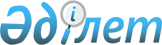 Об утверждении паспортов республиканских бюджетных программ на 2008 год
(Министерство здравоохранения Республики Казахстан)Постановление Правительства Республики Казахстан от 12 декабря 2007 года N 1224 (выписка)



      В соответствии с 
 Бюджетным Кодексом 
 Республики Казахстан от 24 апреля 2004 года Правительство Республики Казахстан 

ПОСТАНОВЛЯЕТ

:




      1. Утвердить паспорта республиканских бюджетных программ на 2008 год:



      Министерства здравоохранения Республики Казахстан согласно приложениям 
 265 
, 
 266 
, 
 267 
, 
 268 
, 
 269 
, 
 270 
, 
 271 
, 
 272 
, 
 273 
, 
 274 
, 
 275 
, 
 276 
, 
 277 
, 
 278 
, 
 279 
, 
 280 
, 
 281 
, 
 282 
, 
 283 
, 
 284 
, 
 285 
, 
 286 
, 
 287 
, 
 288 
, 
 289 
;




      2. Настоящее постановление вводится в действие со дня подписания.


      Премьер-Министр




      Республики Казахстан





ПРИЛОЖЕНИЕ 265       



к постановлению Правительства



Республики Казахстан    



от 12 декабря 2007 года N 1224



226 - Министерство здравоохранения Республики Казахстан





     Администратор бюджетной программы


ПАСПОРТ




республиканской бюджетной программы



001 - "Обеспечение деятельности уполномоченного органа



в области здравоохранения"



на 2008 год


      1. Стоимость

: 1733419 тысяч тенге (один миллиард семьсот тридцать три миллиона четыреста девятнадцать тысяч тенге).




      Сноска. Пункт 1 в редакции постановления Правительства РК от 12.11.2008 


 N 581д 


 .





      2. Нормативно-правовая основа бюджетной программы

: 
 Закон 
 Республики Казахстан от 23 июля 1999 года "О государственной службе"; 
 Закон 
 Республики Казахстан от 4 июня 2003 года "О системе здравоохранения"; 
 Закон 
 Республики Казахстан от 11 января 2007 года "О лицензировании"; 
 Указ 
 Президента Республики Казахстан от 13 сентября 2004 года N 1438 "О Государственной программе реформирования и развития здравоохранения Республики Казахстан на 2005-2010 годы"; 
 постановление 
 Правительства Республики Казахстан от 30 июня 1999 года N 905 "О комплексной программе "Здоровый образ жизни"; 
 постановление 
 Правительства Республики Казахстан от 28 октября 2004 года N 1117 "Вопросы Министерства здравоохранения Республики Казахстан"; 
 постановление 
 Правительства Республики Казахстан от 29 октября 2004 года N 1124 "Вопросы Комитета фармации Министерства здравоохранения Республики Казахстан"; 
 постановление 
 Правительства Республики Казахстан от 29 октября 2004 года N 1125 "Вопросы Комитета государственного санитарно-эпидемиологического надзора Министерства здравоохранения Республики Казахстан"; 
 постановление 
 Правительства Республики Казахстан от 15 декабря 2004 года N 1327 "Вопросы Комитета по контролю в сфере оказания медицинских услуг Министерства здравоохранения Республики Казахстан"; 
 постановление 
 Правительства Республики Казахстан от 22 сентября 2006 года N 899 "Об отдельных вопросах Министерства здравоохранения Республики Казахстан"; 
 постановление 
 Правительства Республики Казахстан от 12 октября 2007 года N 944 "О некоторых вопросах Министерства здравоохранения Республики Казахстан".



      3. Источники финансирования бюджетной программы

: средства республиканского бюджета



      4. Цель бюджетной программы

: обеспечение формирования государственной политики развития здравоохранения и ее реализации; повышение эффективности системы здравоохранения; обеспечение деятельности центрального аппарата Министерства здравоохранения Республики Казахстан и его территориальных подразделений для достижения максимально эффективного выполнения возложенных функций; обеспечение получения населением безопасной, доступной, качественной медицинской и лекарственной помощи и санитарно-эпидемиологического благополучия населения; пропаганда здорового образа жизни; развитие конкурентной среды, демонополизация государственной медицины; обеспечение функционирования информационных подсистем в целях улучшения качества принятия оперативных и стратегических решений, укрепление материально-технической базы Министерства здравоохранения Республики Казахстан



      5. Задачи бюджетной программы

: содержание аппаратов Министерства здравоохранения Республики Казахстан и его территориальных органов; обновление и углубление профессиональных знаний и навыков государственных служащих в соответствии с предъявляемыми квалификационными требованиями; совершенствование системы управления здравоохранением; контроль качества оказания медицинских услуг; аккредитация субъектов здравоохранения; развитие института независимой экспертизы; совершенствование системы присвоения квалификационных категорий и системы аттестации на профессиональную компетентность; проведение лицензирования в соответствии с действующим законодательством; повышение качества, эффективности и безопасности лекарственных средств и фармацевтических услуг; обеспечение государственного санитарно-эпидемиологического надзора за подконтрольными объектами, санитарная охрана границ от завоза и распространения инфекционных и паразитарных заболеваний; рассмотрение обращений граждан; сопровождение и эксплуатация информационных систем веб-ресурсов Министерства здравоохранения Республики Казахстан, обеспечение системного и технического обслуживания вычислительной техники, локальных вычислительных сетей системы здравоохранения Республики Казахстан, поддержка информационной связи и обмена информацией с организациями здравоохранения, с Европейским региональным бюро Всемирной организации здравоохранения и другими международными организациями; обеспечение Министерства здравоохранения Республики Казахстан и его территориальных органов основными средствами.



      


Сноска. Пункт 5 с изменениями, внесенными постановлением Правительства РК от 12.11.2008 


 N 581д 


 .





      6. План мероприятий по реализации бюджетной программы:



      



Сноска. Пункт 6 с изменениями, внесенными постановлением Правительства РК от 12.11.2008 


 N 581д 


 .





      7. Ожидаемые результаты выполнения бюджетной программы

: Прямой результат: содержание центрального аппарата и территориальных органов в пределах утвержденного лимита штатной численности; углубление профессиональных знаний и навыков для выполнения должностных обязанностей государственного служащего; контроль за соответствием подконтрольных объектов санитарно-эпидемиологическим правилам и нормам, гигиеническим нормативам, мотивированное улучшение качества медицинской помощи; повышение качества и безопасности лекарственных средств и оказываемых фармацевтических услуг; повышение отзывчивости системы здравоохранения ожиданиям потребителей; сокращение среднего времени сбора данных, обработки оперативных задач и сроков выдачи аналитических информационных справок, уменьшение периода принятия статистических отчетов из областей (годовой отчет до 18 дней; квартальный - до 3-х дней); повышение квалификации государственных служащих внутри страны в среднем 90 человек; обучение английскому языку в среднем 51 человек; обучение государственному языку в среднем 105 человек; обучение за рубежом служащих государственного органа в сфере обращения лекарственных средств в среднем 20 человек и уполномоченного органа в области здравоохранения в среднем 35 человек; проектно-сметная документация, прошедшая государственную вневедомственную экспертизу на капитальный ремонт здания Департамента Комитета по контролю в сфере оказания медицинских услуг Министерства здравоохранения Республики Казахстан по Южно-Казахстанской области; оснащение Министерства здравоохранения Республики Казахстан основными средствами, расходными материалами и прочим оборудованием, сопровождение и техническое обслуживание информационных систем; оснащение территориальных органов комитетов фармацевтического контроля, санитарно-эпидемиологического надзора, по контролю в сфере оказания медицинских услуг средствами вычислительной, организационной и телекоммуникационной техники, лицензионных программных продуктов, расходными и комплектующими материалами.

Конечный результат: обеспечение функционирования государственного органа в сфере здравоохранения и его территориальных органов для выполнения возложенных функций.

Финансово-экономический результат:



средние расходы на содержание одного государственного служащего центрального аппарата в год - 1396,3 тыс. тенге;



средние расходы на выполнение одного мероприятия по усовершенствованию системы управления здравоохранением 2294,772 тыс. тенге;



средние расходы на выполнение одного мероприятия по пропаганде здорового образа жизни - 135,26 тыс. тенге;



средние расходы на содержание одного государственного служащего территориального органа в год - 1018,5 тыс. тенге;



средние расходы на повышение квалификации одного служащего внутри страны - 22,144 тыс. тенге;



средние расходы на повышение квалификации одного служащего государственного органа в сфере обращения лекарственных средств за рубежом - 861,55 тыс. тенге;



средние расходы на повышение квалификации одного служащего уполномоченного органа в области здравоохранения за рубежом - 2 129,514 тыс. тенге;



средние расходы на обучение одного служащего английскому языку - 37,657 тыс. тенге;



средние расходы на обучение одного служащего государственному языку - 37,271 тыс. тенге;

Своевременность: исполнение запланированных мероприятий в установленные сроки.

Качество: повышение уровня управления системой здравоохранения; качественное и своевременное выполнений функций возложенных на Министерство здравоохранения Республики Казахстан и его территориальные органы.




      Сноска. Пункт 7 с изменениями, внесенными постановлениями Правительства РК




 от 26.05.2008 


 N 498 


 ; от 13.06.2008 


 N 581 


 ; от 12.11.2008 


 N 581д 


 .






ПРИЛОЖЕНИЕ 266      



к постановлению Правительства



Республики Казахстан   



от 12 декабря 2007 года N 1224



226 - Министерство здравоохранения Республики Казахстан





     Администратор бюджетной программы


ПАСПОРТ




республиканской бюджетной программы



003 "Подготовка специалистов с высшим и послевузовским



профессиональным образованием"



на 2008 год


      1. Стоимость

: 6819850 тысяч тенге (шесть миллиардов восемьсот девятнадцать миллионов восемьсот пятьдесят тысяч тенге).




      Сноска. Пункт 1 в редакции постановления Правительства РК от 12.11.2008 


 N 581д 


 .





      2. Нормативно-правовая основа бюджетной программы

: 
 статья 26 
 Закона Республики Казахстан от 9 июля 2001 года "О науке"; 
 статья 7 
, 
 48 Закона 
 Республики Казахстан от 4 июня 2003 года "О системе здравоохранения"; 
 статья 6 
 Закона Республики Казахстан от 7 июня 2004 года "О государственной молодежной политике в Республике Казахстан"; 
 статьи 3 
,
 8, 
 35, 
 36, 
 56, 
 62 
и 
 64 Закона 
 Республики Казахстан от 27 июля 2007 года "Об образовании"; 
 Указ 
 Президента Республики Казахстан от 5 июля 2001 года N 648 "О предоставлении особого статуса отдельным государственным высшим учебным заведениям"; 
 Указ 
 Президента Республики Казахстан от 13 сентября 2004 года N 1438 "О Государственной программе реформирования и развития здравоохранения Республики Казахстан на 2005-2010 годы"; 
 постановление 
 Правительства Республики Казахстан от 25 ноября 1999 года N 1781 "О государственном образовательном гранте"; 
 постановление 
 Правительства Республики Казахстан от 13 октября 2004 года N 1050 "Об утверждении Плана мероприятий по реализации Государственной программы реформирования и развития здравоохранения Республики Казахстан на 2005-2010 годы"; 
 постановление 
 Правительства Республики Казахстан от 24 апреля 2006 года N 317 "О концепции реформирования медицинского и фармацевтического образования Республики Казахстан"; 
 постановление 
 Правительства Республики Казахстан от 24 мая 2006 года N 449 "Об утверждении Правил организации и обеспечения государственными органами подготовки граждан к воинской службе".



      3. Источники финансирования бюджетной программы

: средства республиканского бюджета



      4. Цель бюджетной программы

: обеспечение отрасли здравоохранения квалифицированными специалистами с высшим медицинским и послевузовским образованием.



      5. Задачи бюджетной программы

: обеспечение подготовки квалифицированных кадров отрасли здравоохранения, обеспечение военной подготовки студентов высших учебных заведений по программе офицеров запаса по медицинским специальностям.



      6. План мероприятий по реализации бюджетной программы:




      Сноска. Пункт 6 с изменениями, внесенными постановлением Правительства РК




 от 13.06.2008 


 N 581 


 ; от 12.11.2008 


 N 581д 


 .





       7. Ожидаемые результаты выполнения бюджетной программы

: Прямой результат:



прием студентов на обучение по государственному образовательному заказу - 4500; прием офицеров запаса на военных кафедрах медицинских вузов - 600; докторантов PhD - 10; слушателей резидентуры - 158 и магистрантов - 70; обеспечение стипендией студентов 1 курса (новый прием) - 100 процентов, продолжающих обучение в среднем - 79 процентов и интернов - 90 процентов; магистрантов, клинических ординаторов, слушателей резидентуры, аспирантов, докторантов PhD и докторантов - 100 процентов.

Конечный результат: обеспечение квалифицированными кадрами организаций здравоохранения.

Финансово-экономический результат: средние расходы на подготовку 1 обучающегося по государственному образовательному заказу - 263 тыс. тенге в год; на подготовку офицера запаса - 25,4 тыс. тенге в год; на подготовку докторанта - 64,3 тыс. тенге в год; докторанта PhD - 700, 0 тыс. тенге в год; аспиранта - 123,7 тыс. тенге в год; клинического ординатора - 153,2 тыс. тенге в год; слушателя резидентуры - 153,2 тыс. тенге в год; магистранта - 333,8 тыс. тенге в год.



Месячный размер стипендии: одного студента: с 1 января - 6434 тенге, с 1 сентября - 7500 тенге; одного интерна: с 1 января - 11652 тенге, с 1 сентября - 13586 тенге; Президентской - 12868 тенге; именной - 9329 тенге; докторанта - 29359 тенге; докторанта PhD - 29359 тенге; аспиранта - 23000 тенге; клинического ординатора - 22041 тенге; слушателя резидентуры - 22041 тенге и магистранта - 22041 тенге.



Выплата денежных компенсаций на проезд 1 обучающегося по государственному образовательному заказу в период зимних и летних каникул по 4 МРП.



Капитальный ремонт государственных высших медицинских организаций образования.

Своевременность: ожидаемый выпуск квалифицированных специалистов отрасли здравоохранения с высшим медицинским и фармацевтическим образованием не менее 1434 человека, офицеров запаса не менее 579 человек, научных кадров и специалистов с углубленным медицинским образованием не менее 217 человек в т.ч. докторантов не менее 30, аспирантов не менее 62, клинических ординаторов не менее 90, магистрантов не менее 28.

Качество: ожидаемая доля выпускников с высшим образованием, окончившим ВУЗ с отличием, от общего числа выпускников - 15 процентов.




      Сноска. Пункт 7 с изменениями, внесенными постановлением Правительства РК




 от 13.06.2008 


 N 581 


 ; от 12.11.2008 


 N 581д 


 .






ПРИЛОЖЕНИЕ 267       



к постановлению Правительства



Республики Казахстан    



от 12 декабря 2007 года N 1224



226 - Министерство здравоохранения Республики Казахстан





     Администратор бюджетной программы


ПАСПОРТ




республиканской бюджетной программы



005 "Целевые трансферты на развитие областным бюджетам,



бюджетам городов Астаны и Алматы на строительство и



реконструкцию объектов здравоохранения"



на 2008 год


      1. Стоимость

: 43761475 тысяч тенге (сорок три миллиарда семьсот шестьдесят один миллион четыреста семьдесят пять тысяч тенге).




      Сноска. Пункт 1 в редакции постановления Правительства РК от 12.11.2008 


 N 581д 


 .





      2. Нормативно-правовая основа бюджетной программы:

 Указ 
 Президента Республики Казахстан от 18 мая 1998 года N 3956 "О первоочередных мерах по улучшению состояния здоровья граждан Республики Казахстан"; 
 Указ 
 Президента Республики Казахстан от 10 июля 2003 года N 1149 "О Государственной программе развития сельских территорий Республики Казахстан на 2004-2010 годы"; 
 Указ 
 Президента Республики Казахстан от 13 сентября 2004 года N 1438 "О Государственной программе реформирования и развития здравоохранения Республики Казахстан на 2005-2010 годы"; 
 постановление 
 Правительства Республики Казахстан от 4 сентября 1998 года N 839 "О неотложных мерах защиты населения от туберкулеза в Республике Казахстан"; 
 постановление 
 Правительства Республики Казахстан от 13 октября 2004 года N 1050 "Об утверждении Плана мероприятий по реализации Государственной программы реформирования и развития здравоохранения Республики Казахстан на 2005-2010 годы"; 
 распоряжение 
 Премьер-Министра Республики Казахстан от 26 марта 2007 года N 67-р "Об утверждении Плана мероприятий по реализации проекта "Строительство 100 школ и 100 больниц на основе государственно-частного партнерства" на 2007-2010 годы.



      3. Источники финансирования бюджетной программы

: средства республиканского бюджета



      4. Цель бюджетной программы

: обеспечение доступности медицинской помощи населению.



      5. Задачи бюджетной программы

: финансовая поддержка местных бюджетов для осуществления строительства и реконструкции объектов здравоохранения.



      6. План мероприятий по реализации бюджетной программы:




      Сноска. Пункт 6 c изменениями, внесенными постановлением Правительства РК от 15.04.2008 


 N 342 


 .




      7. Ожидаемые результаты выполнения бюджетной программы:

 Прямой результат: количество введенных в эксплуатацию объектов здравоохранения.

Конечный результат: ввод в эксплуатацию объектов здравоохранения для обеспечения доступности медицинской помощи населению.

Своевременность: разработка, проведение государственных вневедомственных экспертиз проектно-сметных документации по объектам, не вошедшим в перечень типовых проектов здравоохранения; привязка к местности типовых проектов здравоохранения и проектов повторного применения с проведением государственных вневедомственных экспертиз; выполнение объема работ по строительству и реконструкции объектов здравоохранения (в том числе в рамках проекта "Строительство 100 школ и 100 больниц на основе государственно-частного партнерства") согласно заключенным договорам с поставщиками услуг.

Качество: в республике будет обеспечено снижение младенческой и материнской смертности, заболеваемости туберкулезом, будет обеспечено улучшение первичной медико-санитарной помощи.

* Примечание:



Перечень инвестиционных проектов согласно Приложению 3 к 
 постановлению 
 Правительства Республики Казахстан от 12 декабря 2007 года N 1223 "О реализации Закона Республики Казахстан "О республиканском бюджете на 2008 год", а также мероприятия в соответствии с утвержденной в установленном законодательством порядке проектно-сметной документацией, количественные и качественные показатели, характеризующие ожидаемые результаты, в рамках освоения трансфертов отражаются в паспортах местных бюджетных программ.




      Сноска. Пункт 7 с изменениями, внесенными постановлением Правительства РК




 от 13.06.2008 


 N 581 


 .






ПРИЛОЖЕНИЕ 268       



к постановлению Правительства



Республики Казахстан    



от 12 декабря 2007 года N 1224



226 - Министерство здравоохранения Республики Казахстан





     Администратор бюджетной программы


ПАСПОРТ




республиканской бюджетной программы



006 "Санитарно-эпидемиологическое благополучие



населения на республиканском уровне"



на 2008 год


      1. Стоимость: 

2446695 тысяч тенге (два миллиарда четыреста сорок шесть миллионов шестьсот девяносто пять тысяч тенге).




      Сноска. Пункт 1 в редакции постановления Правительства РК от 12.11.2008 


 N 581д 


 .





      2. Нормативно-правовая основа бюджетной программы:

 Закон 
 Республики Казахстан от 5 октября 1994 года "О профилактике и лечении ВИЧ-инфекции и СПИД"; 
 Закон 
 Республики Казахстан от 4 декабря 2002 года "О санитарно-эпидемиологическом благополучии населения Республики Казахстан"; 
 статьи 7 
, 
 19, 
 24 Закона 
 Республики Казахстан от 7 июля 2006 года "Об охране здоровья граждан"; 
 Указ 
 Президента Республики Казахстан от 18 мая 1998 года N 3956 "О первоочередных мерах по улучшению состояния здоровья граждан Республики Казахстан"; 
 постановление 
 Правительства Республики Казахстан от 3 февраля 2003 года N 126 "О некоторых мерах по реализации Закона Республики Казахстан "О санитарно-эпидемиологическом благополучии населения"; 
 постановление 
 Правительства Республики Казахстан "Об утверждении Программы по противодействию эпидемии СПИДа на 2006-2010 годы" от 15 декабря 2006 года N 1216.



      3. Источники финансирования бюджетной программы:

 средства республиканского бюджета



      4. Цель бюджетной программы:

 обеспечение санитарно-эпидемиологического благополучия населения.



      5. Задачи бюджетной программы:

 профилактика возникновения, распространения и снижение инфекционной, паразитарной и профессиональной заболеваемости населения, в том числе особо опасными инфекциями, охрана границ от завоза и распространения инфекционных и особо опасных заболеваний; предупреждение ВИЧ-инфекции и снижение темпов ее распространения.



      6. План мероприятий по реализации бюджетной программы:



      7. Ожидаемые результаты выполнения бюджетной программы:

 Прямой результат: осуществление не менее 65 выездов в очаги и другие эндемичные регионы для организации и проведения противоэпидемических и профилактических мероприятий в очагах особо опасных инфекций, обеспечение противочумных станций дезинфекционными средствами для проведения профилактических и противоэпидемических мероприятий в очагах особо опасных и других инфекционных заболеваний, приобретение не менее 869 единиц медицинского (диагностического и лабораторного) и немедицинского оборудования, автотранспорта в соответствии с перечнем, утверждаемым приказом Министра здравоохранения Республики Казахстан, в том числе для противочумных станций не менее 608 единиц, для Республиканской санитарно-эпидемиологической станции не менее 50 единиц оборудования, для центров санитарно-эпидемиологической экспертизы на транспорте не менее 203 единиц, для республиканского центра по профилактике и борьбе со СПИДом не менее 8 единиц, проведение капитального ремонта Актюбинской, Атырауской, Кызылординской, Уральской, Шымкентской, Мангистауской противочумной станции.

Конечный результат: завершение комплекса противоэпидемических и профилактических мероприятий, направленных на устранение или уменьшение вредного воздействия на человека факторов среды обитания, предотвращение возникновения и распространения инфекционных, паразитарных заболеваний, массовых отравлений и их своевременная локализация.

Финансово-экономический результат: средняя стоимость единицы приобретаемого дезинфекционного препарата 1135 тенге, средняя стоимость единицы медицинского (диагностического и лабораторного) и немедицинского оборудования, автотранспорта 381,8 тыс. тенге.

Своевременность: выполнение санитарно-противоэпидемических (профилактических) мероприятий в соответствии с утвержденными планами работ; согласно заключенным договорам на поставку оборудования.

Качество: улучшение санитарно-эпидемиологической обстановки в стране за счет снижения инфекционной, паразитарной и профессиональной заболеваемости населения; улучшение санитарно-гигиенического состояния эпидемически значимых объектов на транспорте; повышение уровня информированности населения о ВИЧ/СПИД.




ПРИЛОЖЕНИЕ 269       



к постановлению Правительства



Республики Казахстан    



от 12 декабря 2007 года N 1224



226 - Министерство здравоохранения Республики Казахстан





     Администратор бюджетной программы


ПАСПОРТ




республиканской бюджетной программы



007 "Производство крови, ее компонентов и препаратов для



республиканских организаций здравоохранения"



на 2008 год


      1. Стоимость:

 472019 тысяч тенге (четыреста семьдесят два миллиона девятнадцать тысяч тенге).



      


Сноска. Пункт 1 в редакции постановления Правительства РК от 12.11.2008 


 N 581д 


 .





      2. Нормативно-правовая основа бюджетной программы:

 статья 12 
 Закона Республики Казахстан от 27 ноября 2000 года "О государственном материальном резерве"; 
 статья 18 
 Закона Республики Казахстан от 4 июня 2003 года "О системе здравоохранения"; 
 статьи 5 
, 
 15 Закона 
 Республики Казахстан от 28 июня 2005 года "О донорстве крови и ее компонентов"; 
 статья 11 
 Закона Республики Казахстан от 7 июля 2006 года "Об охране здоровья граждан"; 
 Указ 
 Президента Республики Казахстан от 4 декабря 2001 года N 735 "О дальнейших мерах по реализации Стратегии развития Казахстана до 2030 года"; 
 Указ 
 Президента Республики Казахстан от 13 сентября 2004 года N 1438 "О Государственной программе реформирования и развития здравоохранения Республики Казахстан на 2005-2010 годы"; 
 постановление 
 Правительства Республики Казахстан от 13 октября 2004 года N 1050 "Об утверждении Плана мероприятий по реализации Государственной программы реформирования и развития здравоохранения Республики Казахстан на 2005-2010 годы"; 
 постановление 
 Правительства Республики Казахстан от 28 сентября 2007 года N 853 "Об утверждении перечня гарантированного объема бесплатной медицинской помощи на 2008-2009 годы".



      3. Источники финансирования бюджетной программы:

 средства республиканского бюджета



      4. Цель бюджетной программы:

 обеспечение пациентов донорской кровью, ее компонентами и препаратами.



      5. Задачи бюджетной программы:

 обеспечение республиканских лечебно-профилактических организаций, научно-исследовательских институтов и научных центров донорской кровью, ее компонентами и препаратами, готовность Республиканского центра крови по обеспечению компонентами и препаратами донорской крови организаций здравоохранения при ликвидации последствий чрезвычайных ситуации, проведение специального подбора крови доноров для реципиентов республиканских организаций здравоохранения.



      6. План мероприятий по реализации бюджетной программы:



      7. Ожидаемые результаты выполнения бюджетной программы:

 Прямой результат: прогнозное среднегодовое количество заготавливаемой и перерабатываемой крови 14133 литров; приобретение не менее 139 единиц медицинского и немедицинского оборудования, изделий медицинского назначения, организационной техники для оснащения Республиканского центра крови.

Конечный результат: обеспечение потребности республиканских медицинских организаций в крови, ее компонентах и препаратах, восполнение мобилизационного резерва.

Финансово-экономический результат: средняя стоимость переработки 1 литра крови - 23,3 тыс. тенге; стоимость приобретения одной единицы оборудования 1029,5 тыс. тенге.

Своевременность: своевременное обеспечение кровью ее компонентами и препаратами по мере возникновения потребности в них.

Качество: соответствие принятым нормативам.



      


Сноска. Пункт 7 с изменениями, внесенными постановлением Правительства РК от 12.11.2008 


 N 581д 


 .






ПРИЛОЖЕНИЕ 270       



к постановлению Правительства



Республики Казахстан    



от 12 декабря 2007 года N 1224



226 - Министерство здравоохранения Республики Казахстан





     Администратор бюджетной программы


ПАСПОРТ




республиканской бюджетной программы



008 "Хранение специального медицинского резерва"



на 2008 год


      1. Стоимость:

 18846 тысяч тенге (восемнадцать миллионов восемьсот сорок шесть тысяч тенге)



      2. Нормативно-правовая основа бюджетной программы:

 статья 28 
 Закона Республики Казахстан от 7 мая 1997 года "О Гражданской обороне"; 
 статья 15 
 Закона Республики Казахстан от 16 июня 1997 года "О мобилизационной подготовке и мобилизации".



      3. Источники финансирования бюджетной программы:

 средства республиканского бюджета



      4. Цель бюджетной программы:

 обеспечение мобилизационной подготовки и мобилизаций органов и учреждений системы здравоохранения Республики Казахстан.



      5. Задачи бюджетной программы:

 оказание в масштабах республики методической и практической помощи органам и учреждениям здравоохранения по обеспечению мобилизационной готовности. Организация учета и бронирования военнообязанных, предназначенных для укомплектования создаваемых учреждений и формирований. Накопление, хранение, освежение и замена имущества мобилизационного резерва здравоохранения Республики Казахстан.



      6. План мероприятий по реализации бюджетной программы:



      7. Ожидаемые результаты выполнения бюджетной программы:

 Прямой результат: хранение и своевременное освежение имущества мобилизационного резерва.

Конечный результат: повышение мобилизационной готовности органов и учреждений здравоохранения Республики Казахстан.

Финансово-экономический результат: средние расходы на содержание одного сотрудника - 523,5 тыс. тенге.

Своевременность: согласно мобилизационного задания.

Качество: 100 процентная готовность мобилизационного резерва специального медицинского обеспечения.




ПРИЛОЖЕНИЕ 271       



к постановлению Правительства



Республики Казахстан    



от 12 декабря 2007 года N 1224



226 - Министерство здравоохранения Республики Казахстан





     Администратор бюджетной программы


ПАСПОРТ




республиканской бюджетной программы



009 "Прикладные научные исследования в области здравоохранения"



на 2008 год


      1. Стоимость:

 1793646 тысяч тенге (один миллиард семьсот девяносто три миллиона шестьсот сорок шесть тысяч тенге).



      


Сноска. Пункт 1 в редакции постановления Правительства РК от 12.11.2008 


 N 581д 


 .





      2. Нормативно-правовая основа бюджетной программы:

 статьи 22 
, 
 26 Закона 
 Республики Казахстан от 9 июля 2001 года "О науке"; 
 статьи 7 
, 
 47 Закона 
 Республики Казахстан от 4 июня 2003 года "О системе здравоохранения"; 
 Указ 
 Президента Республики Казахстан от 13 сентября 2004 года N 1438 "О Государственной программе реформирования и развития здравоохранения Республики Казахстан на 2005-2010 годы"; постановление Правительства Республики Казахстан от 28 сентября 2004 года N 988-35с.



      3. Источники финансирования бюджетной программы:

 средства республиканского бюджета



      4. Цель бюджетной программы:

 улучшение здоровья граждан на основе внедрения новых методов и технологий профилактики, диагностики и лечения.



      5. Задачи бюджетной программы:

 разработка и апробация новых методов диагностики, лечения, реабилитации, оздоровительных программ по совершенствованию профилактики, диагностики, лечения и реабилитации социально-значимых заболеваний, совершенствование гигиенического, эпидемиологического мониторинга, надзора и профилактики населения, управлению и организации здравоохранения в республике, формирование здорового образа жизни.



      6. План мероприятий по реализации бюджетной программы:



      



Сноска. Пункт 6 с изменениями, внесенными постановлением Правительства РК от 12.11.2008 


 N 581д 


 .





      7. Ожидаемые результаты выполнения бюджетной программы:

 Прямой результат: выполнение плана мероприятий в соответствии с основными заданиями и показателями научно-технической программы на текущий год по 4 приоритетным направлениям медицинской науки и 40 продолжающимся программам. Приобретение не менее 8 единиц медицинского и лабораторного оборудования для выполнения научно-технических программ, согласно перечня приобретаемого оборудования, утверждаемого приказом Министра здравоохранения Республики Казахстан. Проведение капитального ремонта Научного центра гигиены и эпидемиологии имени X. Жуматова и Казахского научного центра карантинных и зоонозных инфекций имени М. Айкимбаева, в соответствии с заключением государственной вневедомственной экспертизы. 



      



      Конечный результат: разработка и внедрение новых методов и технологий в практическое здравоохранение.

Финансово-экономический результат: средняя стоимость одной научно-технической программы - 22136 тыс. тенге.

Своевременность: в соответствии с заключенными договорами.

Качество: влияние результатов научных исследований на улучшение здоровья населения республики.



      


Сноска. Пункт 7 с изменениями, внесенными постановлением Правительства РК от 12.11.2008 


 N 581д 


 .






ПРИЛОЖЕНИЕ 272       



к постановлению Правительства



Республики Казахстан    



от 12 декабря 2007 года N 1224



226 - Министерство здравоохранения Республики Казахстан





     Администратор бюджетной программы


ПАСПОРТ




республиканской бюджетной программы



010 "Оказание высокоспециализированной медицинской помощи"



на 2008 год


      1. Стоимость: 

12391986 тысяч тенге (двенадцать миллиардов триста девяносто один миллион девятьсот восемьдесят шесть тысяч тенге)




      Сноска. Пункт 1 в редакции постановления Правительства РК от 12.11.2008 


 N 581д 


 .





      2. Нормативно-правовая основа бюджетной программы:

 статья 11 
 Закона Республики Казахстан от 28 апреля 1995 года "О льготах и социальной защите участников, инвалидов Великой Отечественной войны и лиц, приравненных к ним"; 
 статья 17 
 Закона Республики Казахстан от 16 апреля 1997 года "О психиатрической помощи и гарантиях прав граждан при ее оказании"; 
 статьи 5 
,
 7, 
 16, 
 17, 
 18, 
 24, 
 29, 
   53 Закона 
Республики Казахстан от 4 июня 2003 года "О системе здравоохранения"; 
 Закон 
 Республики Казахстан от 7 июля 2006 года "Об охране здоровья граждан"; 
 Указ 
 Президента Республики Казахстан от 18 мая 1998 года N 3956 "О первоочередных мерах по улучшению состояния здоровья граждан Республики Казахстан"; 
 Указ 
 Президента Республики Казахстан от 4 декабря 2001 года N 735 "О дальнейших мерах по реализации Стратегии развития Казахстана до 2030 года"; 
 Указ 
 Президента Республики Казахстан от 13 сентября 2004 года N 1438 "О Государственной программе реформирования и развития здравоохранения Республики Казахстан на 2005-2010 годы"; 
 постановление 
 Правительства Республики Казахстан от 29 февраля 2000 года N 326 "Об утверждении Правил направления граждан республики на лечение за рубеж за счет средств республиканского бюджета"; 
 постановление 
 Правительства Республики Казахстан от 6 октября 2006 года N 965 "Об утверждении Правил возмещения затрат медицинских организаций за счет бюджетных средств и оказания платных услуг в организациях здравоохранения и порядка использования средств от платных услуг, осуществляемых государственными организациями здравоохранения"; 
 постановление 
 Правительства Республики Казахстан от 13 февраля 2007 года N 102 "Программа развития кардиологической и кардиохирургической помощи в Республике Казахстан на 2007-2009 годы"; 
 постановление 
 Правительства Республики Казахстан от 28 сентября 2007 года N 853 "Об утверждении перечня гарантированного объема бесплатной медицинской помощи на 2008-2009 годы".



      3. Источники финансирования бюджетной программы:

 средства республиканского бюджета



      4. Цель бюджетной программы:

 улучшение здоровья больных путем обеспечения высокоспециализированной и специализированной медицинской помощью.



      5. Задачи бюджетной программы:

 оказание гражданам высокоспециализированной медицинской помощи в республике и за рубежом; оказание медицинской помощи страдающим психическими заболеваниями, лепрой, а также контингенту Центрального и Республиканского клинических госпиталей для инвалидов Отечественной войны, выполнение амбулаторных, лечебно-диагностических и реабилитационных мероприятий.



      6. План мероприятий по реализации бюджетной программы:






      Сноска. Пункт 6 с изменениями, внесенными постановлениями Правительства РК от 13.06.2008 


 N 581 


 ; от 12.11.2008 


 N 581д 


 .





      7. Ожидаемые результаты выполнения бюджетной программы:

 Прямой результат: оказание высокоспециализированной медицинской помощи гражданам Республики Казахстан при заболеваниях, требующих проведения сложных методов диагностики и лечения с использованием современных медицинских технологий (прогнозное среднегодовое количество случаев госпитализации по высокоспециализированной медицинской помощи составляет не менее 37389); оказание специализированной медицинской помощи определенному контингенту (прогнозное среднегодовое количество случаев госпитализации: в Республиканской психиатрической больнице специализированного типа с интенсивным наблюдением - 927, в Центральном клиническом госпитале для инвалидов Отечественной войны - 1189, в Республиканском клиническом госпитале для инвалидов Отечественной войны - 4200, в Казахском республиканском лепрозории - 700).



Приобретение не менее 588 единиц медицинского (лечебного и диагностического), лабораторного оборудования, немедицинского оборудования, специализированного автотранспорта для медицинских предприятий по оказанию высокоспециализированной медицинской помощи и для Республиканского центра аллергологии.



Приобретение не менее 96 единиц медицинского (лечебного и диагностического), лабораторного оборудования, немедицинского оборудования, специализированного автотранспорта для государственных учреждений.



Выполнение мероприятий по созданию медицинского кластера города Астаны.

Конечный результат: улучшение здоровья пролеченных больных.

Финансово-экономический результат: средние расходы на лечение одного больного в год в условиях оказания высокоспециализированной медицинской помощи 157 тыс. тенге; в государственных учреждениях - от 77,1 тыс. тенге до 621,2 тыс. тенге; средние расходы на лечение больного за рубежом 4457,8 тыс. тенге; средние расходы по оплате проезда 1 больного и сопровождающего 155 тыс. тенге; выполнение капитального ремонта в объеме, согласно утвержденным проектно-сметным документациям и государственным экспертизам. Средняя стоимость единицы приобретаемого оборудования 6294,2 тыс. тенге.

Своевременность: согласно заключенным договорам.

Качество: отсутствие обоснованных жалоб; оказание лечения в соответствии с периодическими медико-экономическими протоколами диагностики и лечения.




      Сноска. Пункт 7 с изменениями, внесенными постановлениями Правительства РК от 13.06.2008 


 N 581 


 ; от 12.11.2008 


 N 581д 


 .






ПРИЛОЖЕНИЕ 273       



к постановлению Правительства



Республики Казахстан    



от 12 декабря 2007 года N 1224



226 - Министерство здравоохранения Республики Казахстан





     Администратор бюджетной программы


ПАСПОРТ




республиканской бюджетной программы



011 "Оказание специализированной и санаторно-оздоровительной



медицинской помощи больным туберкулезом"



на 2008 год


      1. Стоимость: 

1140707 тысяч тенге (один миллиард сто сорок миллионов семьсот семь тысяч тенге).




      Сноска. Пункт 1 в редакции постановления Правительства РК от 12.11.2008 


 N 581д 


 .





      2. Нормативно-правовая основа бюджетной программы:

 Закон 
 Республики Казахстан от 10 декабря 1999 года "О принудительном лечении граждан, больных заразной формой туберкулеза"; 
 статьи 16 
, 
 17, 
 18 Закона 
 Республики Казахстан от 4 июня 2003 года "О системе здравоохранения"; 
 статьи 11 
, 
 22 Закона 
 Республики Казахстан от 7 июля 2006 года "Об охране здоровья граждан"; 
 Указ 
 Президента Республики Казахстан от 18 мая 1998 года N 3956 "О первоочередных мерах по улучшению состояния здоровья граждан Республики Казахстан"; 
 постановление 
 Правительства Республики Казахстан от 4 сентября 1998 года N 839 "О неотложных мерах защиты населения от туберкулеза в Республике Казахстан", 
 постановление 
 Правительства Республики Казахстан от 28 сентября 2007 года N 853 "Об утверждении перечня гарантированного объема бесплатной медицинской помощи на 2008-2009 годы".



      3. Источники финансирования бюджетной программы:

 средства республиканского бюджета



      4. Цель бюджетной программы:

 укрепление здоровья, уменьшение инфицированности населения, стабилизация показателей заболеваемости, уменьшение смертности, инвалидности по туберкулезу, реабилитация и оздоровление детей и взрослых с бронхолегочной патологией.



      5. Задачи бюджетной программы:

 оказание специализированной высококвалифицированной лечебно-диагностической помощи больным туберкулезом. Проведение лечебно-оздоровительных мероприятий больным с бронхолегочной патологией, способствующих восстановлению нарушенных функций организма.



      6. План мероприятий по реализации бюджетной программы:



      7. Ожидаемые результаты выполнения бюджетной программы:

 Прямой результат: оказание лечебно-диагностической помощи Национальным центром проблем туберкулеза Республики Казахстан и оказание санаторно-оздоровительной (реабилитационной) помощи Республиканским центром реабилитации "Карагай" и Республиканским центром реабилитации для детей и подростков не менее 2150 больному, обеспечение их патогенетическими и симптоматическими препаратами (прогнозное среднегодовое количество больных 1230). Приобретение не менее 18 единиц медицинского, диагностического, лабораторного, немедицинского оборудования и специализированного автотранспорта в соответствии с Перечнем, утверждаемым приказом Министра здравоохранения Республики Казахстан. Капитальный ремонт Республиканского центра реабилитации "Карагай" и Республиканского центра реабилитации для детей и подростков.

Конечный результат: улучшение показателей по заболеваемости, инвалидности и смертности среди больных, получивших высококвалифицированную медицинскую помощь и санаторное лечение; рост показателя излечиваемости вновь выявленных больных с заразной формой туберкулеза и уменьшение риска передачи от них устойчивых штаммов микобактерий туберкулеза другим лицам.

Финансово-экономический результат: средние расходы на закуп противотуберкулезных препаратов для лечения одного больного 73,5 тыс. тенге, средняя стоимость приобретения одной единицы оборудования 1365,2 тыс. тенге, осуществление капитального ремонта в соответствии с проектно-сметной документацией и заключением государственной экспертизы.

Своевременность: своевременное и качественное оказание специализированной стационарной и реабилитационной медицинской помощи.

Качество: отсутствие обоснованных жалоб.




ПРИЛОЖЕНИЕ 274       



к постановлению Правительства



Республики Казахстан    



от 12 декабря 2007 года N 1224



226 - Министерство здравоохранения Республики Казахстан





     Администратор бюджетной программы


ПАСПОРТ




республиканской бюджетной программы



012 "Охрана материнства и детства"



на 2008 год


      1. Стоимость: 

5650696 тысяч тенге (пять миллиардов шестьсот пятьдесят миллионов шестьсот девяносто шесть тысяч тенге)




      Сноска. Пункт 1 в редакции постановления Правительства РК от 12.11.2008 


 N 581д 


 .





      2. Нормативно-правовая основа бюджетной программы:

 статьи 25 
, 
 26 Закона 
 Республики Казахстан от 4 июня 2003 года "О системе здравоохранения"; 
 статьи 12 
, 
 13 Закона 
 Республики Казахстан от 7 июля 2006 года "Об охране здоровья граждан"; 
 Указ 
 Президента Республики Казахстан от 18 мая 1998 года N 3956 "О первоочередных мерах по улучшению состояния здоровья граждан Республики Казахстан"; 
 Указ 
 Президента Республики Казахстан от 13 сентября 2004 года N 1438 "О Государственной программе реформирования и развития здравоохранения Республики Казахстан на 2005-2010 годы"; 
 постановление 
 Правительства Республики Казахстан от 13 октября 2004 года N 1050 "Об утверждении Плана мероприятий по реализации Государственной программы реформирования и развития здравоохранения Республики Казахстан на 2005-2010 годы"; 
 постановление 
 Правительства Республики Казахстан от 6 октября 2006 года N 962 "Об утверждении Правил обеспечения лекарственными средствами граждан"; 
 постановление 
 Правительства Республики Казахстан от 28 сентября 2007 года N 853 "Об утверждении Перечня гарантированного объема бесплатной медицинской помощи на 2008-2009 годы".



      3. Источники финансирования бюджетной программы:

 средства республиканского бюджета



      4. Цель бюджетной программы:

 укрепление здоровья женщин и детей.



      5. Задачи бюджетной программы:

 оказание высокоспециализированной, консультативно-диагностической, организационно-методической помощи женщинам, детям и подросткам, в том числе с выездом специалистов в регионы республики; оказание санаторной, реабилитационной и оздоровительной помощи детям; внедрение эффективных методов диагностики, лечения, реабилитации в области охраны здоровья матери и ребенка.



      6. План мероприятий по реализации бюджетной программы:




      Сноска. Пункт 6 с изменениями, внесенными постановлениями Правительства РК




 от 26.05.2008 


 N 498 


 ; от 13.06.2008 


 N 581 


 ; от 12.11.2008 


 N 581д 


 .





       7. Ожидаемые результаты выполнения бюджетной программы:

 Прямой результат: оказание высокоспециализированной медицинской помощи женщинам и детям Республики Казахстан при наиболее сложных в диагностическом и лечебном отношении заболеваниях. Прогнозное среднегодовое количество случаев госпитализации 16785, включая детей, больных лейкемией (прогнозное среднегодовое количество - 170) и детей, нуждающихся в проведении сеансов гемодиализа (прогнозное среднегодовое количество - 40); оказание санаторной помощи (прогнозное среднегодовое количество - 1 530); оказание реабилитационной помощи детям, больным ДЦП, сахарным диабетом, патологией опорно-двигательного аппарата (прогнозное среднегодовое количество - 3500 и пребывание 300 лиц, осуществляющих уход); внедрение эффективных методов диагностики и лечения в практическое здравоохранение. Приобретение не менее 129 единиц медицинского (лечебного и диагностического) и немедицинского оборудования, автотранспорта. Проведение капитального ремонта Республиканской детской клинической больницы "Аксай", НЦ педиатрии и детской хирургии, Республиканского детского реабилитационного центра "Балбулак", Детского клинического санатория "Алатау" в соответствии с проектно-сметными документациями, прошедшими государственную вневедомственную экспертизу.

Конечный результат: укрепление здоровья женщин и детей, получивших высокоспециализированную медицинскую, санаторную, реабилитационную и оздоровительную помощь; достижение стойких ремиссий при хронических заболеваниях; снижение осложнений при тяжелых заболеваниях; снижение инвалидности среди женщин и детей.

Финансово-экономический результат: средние расходы на один пролеченный случай по ВСМП - 201,7 тыс. тенге; расходы по оказанию санаторной и реабилитационной помощи на один пролеченный случай ребенка 233,4 тыс. тенге; средние расходы для проведения химиотерапии детям, больным лейкемией на один пролеченный случай ребенка - 2922,5 тыс. тенге; средние расходы для обеспечения иммуносупрессивными препаратами больных с почечной недостаточностью, а также больных с пересаженной почкой на один пролеченный случай ребенка - 470,3 тыс. тенге; средние расходы по Республиканскому детскому реабилитационному центру "Балбулак" на один пролеченный случай ребенка - 92,9 тыс. тенге. Средние расходы на приобретение оборудования - 6642,5 тыс. тенге.

Своевременность: согласно заключенным договорам.

Качество: отсутствие обоснованных жалоб.




      Сноска. Пункт 7 с изменениями, внесенными постановлениями Правительства РК от 26.05.2008 


 N 498 


 ; от 13.06.2008 


 N 581 


 ; от 12.11.2008 


 N 581д 


 .






ПРИЛОЖЕНИЕ 275       



к постановлению Правительства



Республики Казахстан    



от 12 декабря 2007 года N 1224



226 - Министерство здравоохранения Республики Казахстан





     Администратор бюджетной программы


ПАСПОРТ




республиканской бюджетной программы



014 "Повышение квалификации и переподготовка кадров



государственных организаций здравоохранения"



на 2008 год


      1. Стоимость:

 1016051 тысяча тенге (один миллиард шестнадцать миллионов пятьдесят одна тысяча тенге)



      2. Нормативно-правовая основа бюджетной программы:

 Закон 
 Республики Казахстан от 27 июля 2007 года "Об образовании"; 
 статья 29 
 Закона Республики Казахстан от 9 июля 2001 года "О науке"; 
 статьи 18 
, 
 48, 
 51 Закона 
 Республики Казахстан от 4 июня 2003 года "О системе здравоохранения"; 
 Указ 
 Президента Республики Казахстан от 18 мая 1998 года N 3956 "О первоочередных мерах по улучшению состояния здоровья граждан Республики Казахстан"; 
 Указ 
 Президента Республики Казахстан от 13 сентября 2004 года N 1438 "О Государственной программе реформирования и развития здравоохранения Республики Казахстан на 2005-2010 годы"; 
 постановление 
 Правительства Республики Казахстан от 13 февраля 2007 года N 102 "Об утверждении Программы развития кардиологической и кардиохирургической помощи в Республике Казахстан на 2007-2009 годы".



      3. Источники финансирования бюджетной программы:

 средства республиканского бюджета



      4. Цель бюджетной программы:

 улучшение качества медицинского обслуживания населения.



      5. Задачи бюджетной программы:

 повышение профессионального уровня медицинских и фармацевтических кадров государственных организаций здравоохранения, углубление их профессиональных знаний и навыков в соответствии с современными требованиями практического здравоохранения, обеспечение отрасли здравоохранения кадрами по остродефицитным специальностям и квалифицированными специалистами для оказания высококвалифицированной помощи с внедрением новых технологий, методов лечения и диагностики. Повышение квалификации и переподготовка казахстанских специалистов в области фармации с целью внедрения международных стандартов в казахстанскую фармацевтическую отрасль, в том числе, аккредитации лабораторий, осуществляющих экспертизу лекарственных средств на соответствие международным стандартам.



      6. План мероприятий по реализации бюджетной программы:



      7. Ожидаемые результаты выполнения бюджетной программы:

 Прямой результат: повышение квалификации и осуществление переподготовки в среднем 14 905 специалистов государственных организаций здравоохранения и привлечение 10 зарубежных специалистов для подготовки медицинских и фармацевтических кадров внутри страны.

Конечный результат: обеспечение отрасли здравоохранения высококвалифицированными, конкурентоспособными специалистами; обеспечение в течение 5 лет всех специалистов государственных организаций здравоохранения повышением квалификации и переподготовки.

Финансово-экономический результат: средние расходы на повышение квалификации и переподготовку одного специалиста внутри страны - 36,1 тыс. тенге, за рубежом - 1 503,6 тыс. тенге, и на организацию приглашения одного зарубежного специалиста - 1793,1 тыс. тенге.

Своевременность: в соответствии со сроками реализации бюджетной программы (согласно конкурсным процедурам и заключенным Договорам)

Качество: использование специалистами полученных в результате обучения профессиональных знаний и навыков для оказания качественной профессиональной медицинской помощи.




ПРИЛОЖЕНИЕ 276       



к постановлению Правительства



Республики Казахстан    



от 12 декабря 2007 года N 1224



226 - Министерство здравоохранения Республики Казахстан





     Администратор бюджетной программы


ПАСПОРТ




республиканской бюджетной программы



016 "Строительство и реконструкция объектов здравоохранения"



на 2008 год


      1. Стоимость: 

8464499 тысяч тенге (восемь миллиардов четыреста шестьдесят четыре миллиона четыреста девяносто девять тысяч тенге).




      Сноска. Пункт 1 в редакции постановления Правительства РК от 12.11.2008 


 N 581д 


 .





      2. Нормативно-правовая основа бюджетной программы:

 Указ 
 Президента Республики Казахстан от 18 мая 1998 года N 3956 "О первоочередных мерах по улучшению состояния здоровья граждан Республики Казахстан"; 
 Указ 
 Президента Республики Казахстан от 13 сентября 2004 года N 1438 "О Государственной программе реформирования и развития здравоохранения на 2005-2010 годы".



      3. Источники финансирования бюджетной программы:

 средства республиканского бюджета



      4. Цель бюджетной программы:

 обеспечение доступности направлений специализированной и высококвалифицированной медицинской помощи населению, повышение качества и возможностей оказания медицинских услуг



      5. Задачи бюджетной программы:

 создание условий для населения по оказанию высококвалифицированной медицинской помощи.



      6. План мероприятий по реализации бюджетной программы:




      Сноска. Пункт 6 c изменениями, внесенными постановлениями Правительства РК от 15.04.2008 


 N 342 


 ; от 13.06.2008 


 N 581 


 ; от 12.11.2008 


 N 581д 


 .





      7. Ожидаемые результаты выполнения бюджетной программы:

 Прямой результат:



      выполнение объема работ по строительству лечебного корпуса на 150 коек при Научном Центре педиатрии и детской хирургии в г. Алматы, пристройка 4-х этажного операционного блока с надстройкой 4-го этажа над приемным отделением НИИ травматологии и ортопедии в г. Астана, НИИ скорой медицинской помощи на 240 коек со станцией скорой помощи в г. Астане, Республиканского научного центра нейрохирургии на 160 коек в г. Астане с внешними инженерными сетями, Диагностического центра на 500 посещений в смену в г. Астане, кабельной линии от ПС "Новая" до РПК-88 на левом берегу г. Астаны (для медицинского кластера), наружных электрических сетей от трансформаторной подстанции "РПК-88" до объекта НИИ скорой медицинской помощи на 240 коек со станцией скорой помощи в г. Астане, кардиохирургического центра на 180 коек в г. Астане, Павлодарского кардиохирургического центра на 50 коек в г. Павлодаре согласно утвержденной проектно-сметной документации;



      утвержденная в установленном порядке проектно-сметная документация по проектам строительства спального корпуса Республиканского детского реабилитационного центра "Балбулак" на 125 коек в г. Алматы, кардиохирургического центра на 100 коек в г. Алматы, многопрофильных больниц по 300 коек при РГКП "Казахская государственная медицинская академия" в г. Астане, РГКП "Карагандинская государственная медицинская академия" в г. Караганде, РГКП "Южно-Казахстанская государственная медицинская академия" в г. Шымкенте, РГКП "Казахский национальный медицинский университет им. С.Д. Асфендиярова" в г. Алматы

Конечный результат: строительство объектов здравоохранения для обеспечения доступности и повышение качества оказания отдельных видов медицинской помощи.

Своевременность: выполнение объема работ по строительству, согласно заключенным договорам с поставщиком услуг

Качество: строительство объектов здравоохранения в соответствии с СНиП РК




      Сноска. Пункт 7 c изменениями, внесенными постановлениями Правительства РК от 15.04.2008 


 N 342 


 ; от 13.06.2008 


 N 581 


 ; от 12.11.2008 


 N 581д 


 .






ПРИЛОЖЕНИЕ 277       



к постановлению Правительства



Республики Казахстан    



от 12 декабря 2007 года N 1224



226 - Министерство здравоохранения Республики Казахстан





     Администратор бюджетной программы


ПАСПОРТ




республиканской бюджетной программы



017 "Судебно-медицинская экспертиза "



на 2008 год


      1. Стоимость:

 1347043 тысячи тенге (один миллиард триста сорок семь миллионов сорок три тысячи тенге)



      2. Нормативно-правовая основа бюджетной программы:

 Закон 
 Республики Казахстан от 12 ноября 1997 года "О судебной экспертизе"; 
 Закон 
 Республики Казахстан от 4 июня 2003 года "О системе здравоохранения"; 
 Закон 
 Республики Казахстан от 7 июля 2006 года "Об охране здоровья граждан"; 
 Указ 
 Президента Республики Казахстан от 13 сентября 2004 года N 1438 "О Государственной программе реформирования и развития здравоохранения Республики Казахстан на 2005-2010 годы"; 
 постановление 
 Правительства Республики Казахстан от 13 октября 2004 года N 1050 "Об утверждении Плана мероприятий по реализации Государственной программы реформирования и развития здравоохранения Республики Казахстан на 2005-2010 годы".



      3. Источники финансирования бюджетной программы:

 средства республиканского бюджета



      4. Цель бюджетной программы:

 обеспечение прав и законных интересов лиц, являющихся участниками уголовного, административного или гражданского процессов, предусмотренных уголовным, гражданским процессуальным законодательством, мотивированным определением суда.



      5. Задачи бюджетной программы:

 проведение судебно-медицинских экспертиз.



      6. План мероприятий по реализации бюджетной программы:



      7. Ожидаемые результаты выполнения бюджетной программы:

 Прямой результат: производство в среднем 220 тысяч судебно-медицинских экспертиз в год. Приобретение не менее 266 единиц медицинского (диагностического и лабораторного) и немедицинского оборудования, не менее 3 единиц автотранспорта в соответствии с Перечнем, утверждаемым приказом Министра здравоохранения Республики Казахстан в рамках реализации Государственной программы реформирования и развития здравоохранения Республики Казахстан на 2005-2010 годы.

Конечный результат: проведение судебно-медицинских экспертиз ГУ "Центр судебной медицины" и его территориальными подразделениями для обеспечения прав и законных интересов граждан в соответствии с действующим законодательством.

Финансово-экономический результат: средние расходы на производство одного исследования 4,8 тыс. тенге; средние расходы на приобретение единицы оборудования - 1020 тыс. тенге.

Своевременность: в соответствии со сроками, устанавливаемыми органом, назначающим судебно-медицинскую экспертизу.

Качество: повышение качества проводимых судебно-медицинских экспертиз.




ПРИЛОЖЕНИЕ 278       



к постановлению Правительства



Республики Казахстан    



от 12 декабря 2007 года N 1224



226 - Министерство здравоохранения Республики Казахстан





     Администратор бюджетной программы


ПАСПОРТ




республиканской бюджетной программы



018 "Хранение ценностей исторического наследия



в области здравоохранения"



на 2008 год


      1. Стоимость:

 8272 тысячи тенге (восемь миллионов двести семьдесят две тысячи тенге)



      2. Нормативно-правовая основа бюджетной программы:

 Закон 
 Республики Казахстан от 15 декабря 2006 года "О культуре".



      3. Источники финансирования бюджетной программы:

 средства республиканского бюджета



      4. Цель бюджетной программы:

 обеспечение сохранности историко-культурных ценностей в области отечественной медицины.



      5. Задачи бюджетной программы:

 осуществление культурно-просветительской деятельности, обеспечение доступа заинтересованных лиц к изучению историко-культурных ценностей отечественной медицины.



      6. План мероприятий по реализации бюджетной программы:



      7. Ожидаемые результаты выполнения бюджетной программы:

 Прямой результат: культурно-просветительская работа, реставрация уникальных экспонатов, архивных документов, художественного фонда. Пополнение экспонатов.

Конечный результат: обеспечение сохранности уникальных ценностей на 100 процентов, доступность к ним граждан республики.

Финансово-экономический результат: средние расходы на содержание единицы экспоната и литературы - 150 тенге.

Своевременность: выполнение мероприятий в соответствии со сроками и планом.

Качество: увеличение количества посещений.




ПРИЛОЖЕНИЕ 279       



к постановлению Правительства



Республики Казахстан    



от 12 декабря 2007 года N 1224



226 - Министерство здравоохранения Республики Казахстан





     Администратор бюджетной программы


ПАСПОРТ




республиканской бюджетной программы



019 "Создание информационных систем здравоохранения"



на 2008 год


      1. Стоимость: 

1373418 тысяч тенге (один миллиард триста семьдесят три миллиона четыреста восемнадцать тысяч тенге).




      Сноска. Пункт 1 в редакции постановления Правительства РК от 12.11.2008 


 N 581д 


 .





      2. Нормативно-правовая основа бюджетной программы:

 Закон 
 Республики Казахстан от 4 июня 2003 года "О системе здравоохранения"; 
 Указ 
 Президента Республики Казахстан от 13 сентября 2004 года N 1438 "О Государственной программе реформирования и развития здравоохранения Республики Казахстан на 2005-2010 годы".



      3. Источники финансирования бюджетной программы:

 средства республиканского бюджета



      4. Цель бюджетной программы:

 создание информационной структуры здравоохранения Республики Казахстан обеспечивающей предоставление равных возможностей в получении качественной медицинской помощи населением Республики Казахстан, рациональное использование ресурсов здравоохранения, повышение уровня управления отрасли.



      5. Задачи бюджетной программы:

 развитие и продолжение пилотной эксплуатации информационных систем - компонентов Единой информационной системы здравоохранения, обеспечивающих организацию единой системы сбора, хранения и анализа информации, рационализацию схем и сокращение сроков передачи информации, обеспечение оперативного доступа к информации; расширение зоны пилотной эксплуатации по городу Астане; разработка, проведение испытаний и внедрение в пилотную эксплуатацию Системы управления финансами Единой информационной системы здравоохранения, обеспечение медицинских организаций современной компьютерной и организационной техникой, телекоммуникационным и прочим оборудованием; создание локальных сетей организаций здравоохранения; международный консалтинг реализации проекта.




      Сноска. Пункт 5 c изменениями, внесенными постановлением Правительства РК от 15.04.2008 


 N 342 


 .





      6. План мероприятий по реализации бюджетной программы:






      Сноска. Пункт 6 c изменениями, внесенными постановлением Правительства РК от 15.04.2008 


 N 342 


 .





      7. Ожидаемые результаты выполнения бюджетной программы:

 Прямой результат: дооснащение и оснащение средствами вычислительной, организационной и телекоммуникационной техники организаций здравоохранения Республики Казахстан; создание локальных сетей организаций здравоохранения; разработка информационных систем - компонентов Единой информационной системы здравоохранения Республики Казахстан, продолжение и расширение пилотной эксплуатации разработанных информационных систем с целью повышения качества программных продуктов.

Конечный результат: завершение стадии пилотной эксплуатации информационных систем - компонентов Единой информационной системы здравоохранения Республики Казахстан по городу Астане; компьютеризация организаций здравоохранения города Астаны.

Финансово-экономический результат: средние расходы на приобретение единицы рабочих станций 142,64 тыс. тенге;



средние расходы на приобретение единицы серверов 3 362,0 тыс. тенге;



средние расходы на приобретение единицы принтеров 27,36 тыс. тенге;



средние расходы на приобретение коммутаторов 82,42 тыс. тенге;



средние расходы на приобретение модемов 15,56 тыс. тенге;



средние расходы на приобретение лицензионного программного обеспечения 17,28 тыс. тенге;



средние расходы по разработке и внедрению информационных систем Единой информационной системы здравоохранения Республики Казахстан на единицу приобретаемого компьютерного оборудования (серверов и рабочих станций):



сервера объектов - 11,82 тыс. тенге;



медико-статистической системы - 101,07 тыс. тенге;



системы управления ресурсами - 24,29 тыс. тенге;



системы управления финансами - 16,43 тыс. тенге;



системы управления качеством медицинских услуг - 14,72 тыс. тенге;



системы мониторинга санитарно-эпидемиологической ситуации - 15,91 тыс. тенге;



системы управления лекарственным обеспечением - 19,15 тыс. тенге.

Своевременность: выполнение в полном объеме мероприятий согласно заключенным договорам.

Качество: снижение вероятности возникновения ошибок функционирования разрабатываемых систем за счет проведения пилотной эксплуатации компонентов Единой информационной системы здравоохранения Республики Казахстан.




      Сноска. Пункт 7 c изменениями, внесенными постановлением Правительства РК от 15.04.2008 


 N 342 


 ; от 12.11.2008 


 N 581д 


 .






ПРИЛОЖЕНИЕ 280       



к постановлению Правительства



Республики Казахстан    



от 12 декабря 2007 года N 1224



226 - Министерство здравоохранения Республики Казахстан





     Администратор бюджетной программы


ПАСПОРТ




республиканской бюджетной программы



020 "Обеспечение общедоступности информации



в области здравоохранения"



на 2008 год


      1. Стоимость:

 7638 тысяч тенге (семь миллионов шестьсот тридцать восемь тысяч тенге)



      2. Нормативно-правовая основа бюджетной программы:

 Закон 
 Республики Казахстан от 15 декабря 2006 года "О культуре"; 
 статья 7 
 Закона Республики Казахстан от 4 июня 2003 года "О системе здравоохранения".



      3. Источники финансирования бюджетной программы:

 средства республиканского бюджета



      4. Цель бюджетной программы:

 повышение интеллектуального уровня населения путем расширения доступа к информации в области здравоохранения



      5. Задачи бюджетной программы:

 сохранение и расширение библиотечного фонда, библиотечное и информационно-библиографическое обслуживание населения.



      6. План мероприятий по реализации бюджетной программы:



      7. Ожидаемые результаты выполнения бюджетной программы:

 Прямой результат: Пополнение книжного фонда на 1 200 экземпляров. Организация в течение года 66 выставок. Оказание консультативной и методической помощи медицинским библиотекам республики. Приобретение не менее 3 единиц кондиционера для читального зала библиотеки.

Конечный результат: повысить уровень знаний специалистов в области здравоохранения.

Финансово-экономический результат: средние расходы на содержание и обеспечение доступности единицы книжного фонда - 22 тенге.

Качество: удовлетворение духовных, интеллектуальных и образовательных потребностей ученых, преподавателей и специалистов в области здравоохранения.




ПРИЛОЖЕНИЕ 281       



к постановлению Правительства



Республики Казахстан    



от 12 декабря 2007 года N 1224



226 - Министерство здравоохранения Республики Казахстан





     Администратор бюджетной программы


ПАСПОРТ




республиканской бюджетной программы



023 "Развитие мобильной и телемедицины в здравоохранении



аульной (сельской) местности"



на 2008 год


      1. Стоимость:

 629277 тысяч тенге (шестьсот двадцать девять миллионов двести семьдесят семь тысяч тенге).



      


Сноска. Пункт 1 в редакции постановления Правительства РК от 12.11.2008 


 N 581д 


 .





      2. Нормативно-правовая основа бюджетной программы:

 Указ 
 Президента Республики Казахстан от 10 июля 2003 года N 1149 "О Государственной программе развития сельских территорий Республики Казахстан на 2004-2010 годы".



      3. Источники финансирования бюджетной программы:

 средства республиканского бюджета



      4. Цель бюджетной программы:

 улучшение диагностических и лечебных возможностей сельских медицинских учреждений, обеспечение доступа сельских жителей Казахстана к качественному медицинскому обслуживанию.



      5. Задачи бюджетной программы:

 развертывание на базе центральных районных больниц перспективных и устойчивых районов 3 областей Казахстана телемедицинских кабинетов, развертывание на базе больниц областного и республиканского уровней телемедицинских центров для организации телемедицинских консультаций.



      6. План мероприятий по реализации бюджетной программы:



      7. Ожидаемые результаты выполнения бюджетной программы:

 Прямой результат: создание на базе 19 центральных районных больниц перспективных и устойчивых районов Актюбинской, Жамбылской и Мангистауской областей Казахстана телемедицинских кабинетов и 3 телемедицинских центров на базе больниц областного уровня в городах Актюбинск, Тараз и Актау;



обучение персонала телемедицинских кабинетов и телемедицинских центров работе с телемедицинским оборудованием, программным обеспечением телемедицины, обучение обслуживающего технического персонала; проведение телемедицинских консультаций в реальном режиме времени и в режиме "off-line".

Конечный результат: улучшение диагностики сельского населения Актюбинской, Жамбылской и Мангистауской областей, совершенствование медицинского обслуживания; внедрение новых технологий; совершенствование медицинского образования.

Своевременность: выполнение в полном объеме мероприятий согласно заключенным договорам.

Финансово-экономический результат: средняя стоимость создания одного телемедицинского узла 28 622,23 тыс. тенге.

Качество: повышение качества медицинского обслуживания населения сельских районов.

            ПРИЛОЖЕНИЕ 281-1     



к постановлению Правительства



Республики Казахстан    



от 12 декабря 2007 года N 1224



      Сноска. Паспорт дополнен приложением 281-1 в соответствии с постановлением Правительства РК от 13.06.2008 


 N 581 


 .





226 - Министерство здравоохранения Республики Казахстан





     Администратор бюджетной программы


ПАСПОРТ




республиканской бюджетной программы



026 "Строительство и реконструкция объектов образования"



на 2008 год


      1. Стоимость:

 1026440 тысяч тенге (один миллиард двадцать шесть миллионов четыреста сорок тысяч тенге).



      2. Нормативно-правовая основа бюджетной программы:

 постановление 
 Правительства Республики Казахстан от 13 октября 2004 года N 1050 "Об утверждении Плана мероприятий по реализации Государственной программы реформирования и развития здравоохранения Республики Казахстан на 2005-2010 годы".



      3. Источники финансирования бюджетной программы:

 средства республиканского бюджета.



      4. Цель бюджетной программы:

 повышение качества подготовки медицинских кадров для создания эффективно действующей системы профессионального образования и медицинской науки, направленной на удовлетворение долгосрочных стратегических потребностей отрасли здравоохранения, сохранение и улучшение здоровья населения.



      5. Задачи бюджетной программы:

 формирование инфраструктуры путем строительства и реконструкции объектов образования для создания и улучшения условий для подготовки специалистов в отрасли здравоохранения.



      6. План мероприятий по реализации бюджетной программы:



      7. Ожидаемые результаты выполнения бюджетной программы:

 завершение расширения и реконструкции Казахской государственной медицинской академии по улице Бейбитшилик в городе Астане, а также выполнение объема работ по строительству 4-х этажного учебного корпуса на своей территории, спортивного и лекционного залов на ранее отведенном земельном участке на площади Аль-Фараби, N 3б Южно-Казахстанской государственной медицинской академии в городе Шымкент в соответствии с утвержденной проектно-сметной документацией.




ПРИЛОЖЕНИЕ 282       



к постановлению Правительства



Республики Казахстан    



от 12 декабря 2007 года N 1224



226 - Министерство здравоохранения Республики Казахстан





     Администратор бюджетной программы


ПАСПОРТ




республиканской бюджетной программы



027 "Целевые текущие трансферты областным бюджетам,



бюджетам городов Астаны и Алматы на содержание



вновь вводимых объектов здравоохранения"



на 2008 год


      1. Стоимость: 

84036 тысяч тенге (восемьдесят четыре миллиона тридцать шесть тысяч тенге).




      Сноска. Пункт 1 в редакции постановления Правительства РК от 12.11.2008 


 N 581д 


 .





      2. Нормативно-правовая основа бюджетной программы:

 Указ 
 Президента Республики Казахстан от 10 июля 2003 года N 1149 "О Государственной программе развития сельских территорий Республики Казахстан на 2004-2010 годы"; 
 Указ 
 Президента Республики Казахстан от 13 сентября 2004 года N 1438 "О Государственной программе реформирования и развития здравоохранения Республики Казахстан на 2005-2010 годы"; 
 постановление 
 Правительства Республики Казахстан от 13 октября 2004 года N 1050 "Об утверждении Плана мероприятий по реализации Государственной программы реформирования и развития здравоохранения Республики Казахстан на 2005-2010 годы".



      3. Источники финансирования бюджетной программы:

 средства республиканского бюджета



      4. Цель бюджетной программы:

 содержание вновь вводимых объектов здравоохранения.



      5. Задачи бюджетной программы:

 выделение трансфертов из республиканского бюджета бюджету Южно-Казахстанской области на содержание вновь вводимых объектов здравоохранения.




      Сноска. Пункт 5 с изменениями, внесенными постановлениями Правительства РК от 13.06.2008 


 N 581 


 ; от 12.11.2008 


 N 581д 


 .





      6. План мероприятий по реализации бюджетной программы:




      Сноска. Пункт 6 с изменениями, внесенными постановлениями Правительства РК от 13.06.2008 


 N 581 


 ; от 12.11.2008 


 N 581д 


 .





      7. Ожидаемые результаты выполнения бюджетной программы:

 Прямой результат: ввод и функционирование 2 объектов, в том числе: Южно-Казахстанская область - областной центр крови на 2000 литров в год в г. Шымкенте; центральная районная больница на 240 коек с поликлиникой на 500 посещений в смену в г. Жетысай.

Конечный результат: повышение доступности медицинской помощи на местном уровне

Финансово-экономический результат: средние расходы на функционирование предполагаемых к вводу в 2008 году объектов: центральной районной больницы - 16 124,0 тыс. тенге, центра крови - 67 912,0 тыс. тенге.

Своевременность: ввод в соответствии с решением Акима

Качество: увеличение объема и качества оказываемых медицинских услуг населению в данном регионе

Примечание:



      Перечень мероприятий по реализации, количественные и качественные показатели, характеризующие ожидаемые результаты, в рамках освоения трансфертов из республиканского бюджета, отражаются в паспорте соответствующей местной бюджетной программы.




      Сноска. Пункт 7 с изменениями, внесенными постановлениями Правительства РК от 13.06.2008 


 N 581 


 ; от 12.11.2008 


 N 581д 


 .






ПРИЛОЖЕНИЕ 283       



к постановлению Правительства



Республики Казахстан    



от 12 декабря 2007 года N 1224



226 - Министерство здравоохранения Республики Казахстан





     Администратор бюджетной программы


ПАСПОРТ




республиканской бюджетной программы



028 "Целевые текущие трансферты областным бюджетам, бюджетам



городов Астаны и Алматы на закуп лекарственных средств, вакцин



и других иммунобиологических препаратов"



на 2008 год


      1. Стоимость:

 10308949 тысяч тенге (десять миллиардов триста восемь миллионов девятьсот сорок девять тысяч тенге).



      


Сноска. Пункт 1 в редакции постановления Правительства РК от 12.11.2008 


 N 581д 


 .





      2. Нормативно-правовая основа бюджетной программы:

 статья 26 
 Закона Республики Казахстан от 4 декабря 2002 года "О санитарно-эпидемиологическом благополучии населения"; 
 Закон 
 Республики Казахстан от 4 июня 2003 года "О системе здравоохранения"; 
 Закон 
 Республики Казахстан от 7 июля 2006 года "Об охране здоровья граждан"; 
 Указ 
 Президента Республики Казахстан от 13 сентября 2004 года N 1438 "О Государственной программе реформирования и развития здравоохранения Республики Казахстан на 2005-2010 годы"; 
 постановление 
 Правительства Республики Казахстан от 4 сентября 1998 года N 839 "О неотложных мерах защиты населения от туберкулеза в Республике Казахстан"; 
 постановление 
 Правительства Республики Казахстан от 23 мая 2003 года N 488 "О мерах по улучшению вакцинации населения против инфекционных заболеваний"; 
 постановление 
 Правительства Республики Казахстан от 13 октября 2004 года N 1050 "Об утверждении Плана мероприятий по реализации Государственной программы реформирования и развития здравоохранения Республики Казахстан на 2005-2010 годы"; 
 постановление 
 Правительства Республики Казахстан от 6 октября 2006 года N 962 "Об утверждении Правил обеспечения лекарственными средствами граждан"; 
 постановление 
 Правительства Республики Казахстан от 28 сентября 2007 года N 853 "Об утверждении перечня гарантированного объема бесплатной медицинской помощи на 2008-2009 годы".



      3. Источники финансирования бюджетной программы:

 средства республиканского бюджета



      4. Цель бюджетной программы:

 укрепление здоровья населения



      5. Задачи бюджетной программы:

 обеспечение населения вакцинами и другими медицинскими иммунобиологическими, противотуберкулезными, противодиабетическими препаратами и химиопрепаратами для лечения онкологических больных; профилактика и снижение инфекционной заболеваемости населения; стабилизация и снижение показателей заболеваемости и смертности больных туберкулезом; снижение заболеваемости, числа осложнений, инвалидизации и смертности у больных сахарным диабетом; увеличение продолжительности жизни и периодов ремиссии, уменьшение показателей смертности онкологических больных, обеспечение профилактическим противовирусным лечением ВИЧ-инфицированных и больных СПИДом детей.



      6. План мероприятий по реализации бюджетной программы:



      



Сноска. Пункт 6 с изменениями, внесенными постановлением Правительства РК




 от 12.11.2008 


 N 581д 


 .





      7. Ожидаемые результаты выполнения бюджетной программы:

 Прямой результат: достижение 95 процентов охвата вакцинацией детей до 18 лет и отдельных категорий взрослого населения; своевременное перечисление целевых текущих трансфертов на закуп вакцин и других иммунобиологических препаратов для вакцинации прогнозно 4 787 143 человек; противотуберкулезных препаратов прогнозно для 39 622 больных и на проведение химиопрофилактики 208 183 подросткам и детям; противодиабетических препаратов прогнозно для 32 568 и средств контроля прогнозно для 32 568 инсулинозависимых больных диабетом; VIII фактора свертывания крови для лечения прогнозно 331 взрослых, больных гемофилией; химиопрепаратов прогнозно для 13 429 больных онкологическими заболеваниями, на закуп лекарственных средств для лечения 6 детей, больных лейкемией получающих лечение в онкогематологическом отделении Областной детской клинической больницы г. Караганды, что позволит изменить прогноз лечения при данной патологии, повысив выживаемость детей и снизить смертность, своевременное перечисление целевых текущих трансфертов на лечение 100 ВИЧ-инфицированных и больных СПИДом детей Южно-Казахстанской области.

Конечный результат: снижение вакциноуправляемой заболеваемости; снижение числа осложнений, инвалидизации и смертности больных туберкулезом, сахарным диабетом; продление жизни больных с онкологическими заболеваниями, детей больных лейкемией, СПИДом.

Финансово-экономический результат: средние расходы на закуп вакцин и других иммунобиологических препаратов на 1 вакцинацию составят - 0,25 тыс. тенге; средние расходы на закуп лекарственных препаратов для лечения 1 больного составят: противотуберкулезных - 31,7 тыс. тенге, на проведение химиопрофилактики - 0,13 тыс. тенге; инсулина - 56,1 тыс. тенге; средств контроля для больных сахарным диабетом - 28,7 тыс. тенге; VIII фактора свертывания крови для больного гемофилией - 110,7 тыс. тенге; химиопрепаратов - 222,4 тыс. тенге; на приобретение лекарственных средств для детей, получающих лечение в онкогематологическом отделении Областной детской клинической больницы г. Караганды - 704,3 тыс. тенге, на лечение одного ребенка с ВИЧ - 1 154,1 тыс. тенге.

Качество: отсутствие обоснованных жалоб.

Примечание: *) Перечень мероприятий по реализации, количественные и качественные показатели, характеризующие ожидаемые результаты, в рамках освоения трансфертов из республиканского бюджета, отражаются в паспорте бюджетной программы соответствующей местности.



      


Сноска. Пункт 7 с изменениями, внесенными постановлением Правительства РК




 от 12.11.2008 


 N 581д 


 .






ПРИЛОЖЕНИЕ 284       



к постановлению Правительства



Республики Казахстан    



от 12 декабря 2007 года N 1224



226 - Министерство здравоохранения Республики Казахстан





     Администратор бюджетной программы


ПАСПОРТ




республиканской бюджетной программы



032 "Целевые трансферты на развитие областному бюджету



Алматинской области и бюджету города Алматы для



сейсмоусиления объектов здравоохранения"



на 2008 год


      1. Стоимость:

 1391538 тысяч тенге (один миллиард триста девяносто один миллион пятьсот тридцать восемь тысяч тенге).



      


Сноска. Пункт 1 в редакции постановления Правительства РК от 12.11.2008 


 N 581д 


 .





      2. Нормативно-правовая основа бюджетной программы:

 статья 17 
 Закона Республики Казахстан от 6 декабря 2007 года "О республиканском бюджете на 2008 год"; 
 постановление 
 Правительства Республики Казахстан от 14 декабря 2006 года N 1200 "Об утверждении Плана мероприятий на 2006-2008 годы по реализации Государственной программы развития города Алматы на 2003-2010 годы".



      3. Источники финансирования бюджетной программы:

 средства республиканского бюджета



      4. Цель бюджетной программы:

 обеспечение сейсмоустойчивости объектов здравоохранения Алматинской области и города Алматы.



      5. Задачи бюджетной программы:

 сейсмоусиление отдельных объектов здравоохранения Алматинской области и города Алматы.



      6. План мероприятий по реализации бюджетной программы:



      7. Ожидаемые результаты выполнения бюджетной программы:

 Прямой результат: проведение сейсмоусиления объектов здравоохранения Алматинской области и города Алматы.

Конечный результат: повышение сейсмоустойчивости объектов здравоохранения Алматинской области и города Алматы.

Своевременность: выполнение объема по сейсмоусилению, согласно заключенным договорам с поставщиками услуг.

Качество: сейсмоусиление объектов здравоохранения в соответствии с СНиП РК.

Примечание:



*) Перечень объектов по сейсмоусилению согласно 
 Приложению 3 
 к постановлению Правительства Республики Казахстан от 12 декабря 2007 года N 1223 "О реализации Закона Республики Казахстан "О республиканском бюджете на 2008 год", а также мероприятия в соответствии с утвержденной в установленном законодательством порядке проектно-сметной документацией, количественные и качественные показатели, характеризующие ожидаемые результаты, в рамках освоения трансфертов отражаются в паспортах местных бюджетных программ.




ПРИЛОЖЕНИЕ 285       



к постановлению Правительства



Республики Казахстан    



от 12 декабря 2007 года N 1224



226 - Министерство здравоохранения Республики Казахстан





     Администратор бюджетной программы


ПАСПОРТ




республиканской бюджетной программы



038 "Целевые текущие трансферты областным бюджетам, бюджетам



городов Астаны и Алматы на материально-техническое оснащение



медицинских организаций здравоохранения на местном уровне"



на 2008 год


      1. Стоимость:

 16489287 тысяч тенге (шестнадцать миллиардов четыреста восемьдесят девять миллионов двести восемьдесят семь тысяч тенге).



      


Сноска. Пункт 1 в редакции постановления Правительства РК от 12.11.2008 


 N 581д 


 .





      2. Нормативно-правовая основа бюджетной программы:

 статьи 8 
, 
 9 Закона 
 Республики Казахстан от 4 июня 2003 года "О системе здравоохранения"; 
 статьи 5 
, 
 7 Закона 
 Республики Казахстан от 7 июля 2006 года "Об охране здоровья граждан"; 
 Указ 
 Президента Республики Казахстан от 18 мая 1998 года N 3956 "О первоочередных мерах по улучшению состояния здоровья граждан Республики Казахстан"; 
 Указ 
 Президента Республики Казахстан от 13 сентября 2004 года N 1438 "О Государственной программе реформирования и развития здравоохранения Республики Казахстан на 2005-2010 годы", 
 постановление 
 Правительства Республики Казахстан от 13 октября 2004 года N 1050 "Об утверждении Плана мероприятий по реализации Государственной программы реформирования и развития здравоохранения Республики Казахстан на 2005-2010 годы", 
 постановление 
 Правительства Республики Казахстан от 13 февраля 2007 года N 102 "Об утверждении Программы развития кардиологической и кардиохирургической помощи в Республике Казахстан на 2007-2009 годы".



      3. Источники финансирования бюджетной программы:

 средства республиканского бюджета



      4. Цель бюджетной программы:

 развитие инфраструктуры системы здравоохранения с целью создания условий для оказания качественной медицинской помощи.



      5. Задачи бюджетной программы:

 материально-техническое оснащение медицинских организаций на местном уровне.



      6. План мероприятий по реализации бюджетной программы:



      7. Ожидаемые результаты выполнения бюджетной программы:

 Прямые результаты: своевременное перечисление целевых текущих трансфертов на оснащение медицинских организаций медицинским оборудованием на местном уровне.

Конечные результаты: поэтапное доведение оснащенности медицинских организаций медицинским оборудованием до минимального норматива.

Финансово-экономический результат: средние расходы на материально-техническое оснащение одного региона - 1 030 580,4 тыс. тенге.

Своевременность: согласно заключенных договоров.

Качество: укрепление материально-технической базы медицинских организаций на местном уровне.

* Примечание: Перечень мероприятий по реализации, количественные и качественные показатели, характеризующие ожидаемые результаты, в рамках освоения трансфертов из республиканского бюджета, отражаются в паспорте соответствующей местной бюджетной программы.



      


Сноска. Пункт 7 с изменениями, внесенными постановлением Правительства РК от 12.11.2008 


 N 581д 


 .






ПРИЛОЖЕНИЕ 286       



к постановлению Правительства



Республики Казахстан    



от 12 декабря 2007 года N 1224



226 - Министерство здравоохранения Республики Казахстан





     Администратор бюджетной программы


ПАСПОРТ




республиканской бюджетной программы



041 "Целевые текущие трансферты областным бюджетам, бюджетам



городов Астаны и Алматы на материально-техническое



оснащение центров крови на местном уровне"



на 2008 год


      1. Стоимость:

 1200219 тысяч тенге (один миллиард двести миллионов двести девятнадцать тысяч тенге)



      2. Нормативно-правовая основа бюджетной программы:

 Указ 
 Президента Республики Казахстан от 13 сентября 2004 года N 1438 "О государственной программе реформирования и развития здравоохранения Республики Казахстан на 2005-2010 годы"; 
 постановление 
 Правительства Республики Казахстан от 13 октября 2004 года N 1050 "Об утверждении Плана мероприятий по реализации Государственной программы реформирования и развития здравоохранения Республики Казахстан на 2005-2010 годы".



      3. Источники финансирования бюджетной программы:

 средства республиканского бюджета



      4. Цель бюджетной программы:

 повышение безопасности и качества донорской крови и ее компонентов для медицинских организаций на местном уровне.



      5. Задачи бюджетной программы:

 перечисление целевых текущих трансфертов областным бюджетам, бюджету города Алматы на поэтапное доведение оснащенности организаций службы крови медицинским оборудованием до минимального норматива.



      6. План мероприятий по реализации бюджетной программы:



      7. Ожидаемые результаты выполнения бюджетной программы:

 Прямой результат: приобретение не менее 291 единицы оборудования для областных и городских центров крови.

Конечный результат: обеспечение медицинских организаций на местном уровне медицинским оборудованием.

Финансово-экономический результат: средние расходы на материально-техническое оснащение одного региона - 75 013,7 тыс. тенге.

Своевременность: согласно заключенных договоров.

Качество: улучшение качества заготавливаемой крови на местном уровне.

Примечание:



Перечень мероприятий по реализации, количественные и качественные показатели, характеризующие ожидаемые результаты, в рамках освоения трансфертов из республиканского бюджета, отражаются в паспорте соответствующей местной бюджетной программы.




ПРИЛОЖЕНИЕ 287       



к постановлению Правительства



Республики Казахстан    



от 12 декабря 2007 года N 1224



226 - Министерство здравоохранения Республики Казахстан





     Администратор бюджетной программы


ПАСПОРТ




республиканской бюджетной программы



043 "Подготовка специалистов в организациях технического



и профессионального, послесреднего образования"



на 2008 год


      1. Стоимость: 

281001 тысяча тенге (двести восемьдесят один миллион одна тысяча тенге)




      Сноска. Пункт 1 в редакции постановления Правительства РК от 12.11.2008 


 N 581д 


 .





      2. Нормативно-правовая основа бюджетной программы:

 статьи 8 
, 
 11, 
 33, 
 59, 
 62 Закона 
 Республики Казахстан от 27 июля 2007 года "Об образовании"; 
 статьи 3, 
 7, 
 18, 
 48 Закона 
 Республики Казахстан от 4 июня 2003 года "О системе здравоохранения"; 
 статья 6 
 Закона Республики Казахстан от 7 июня 2004 года "О Государственной молодежной политике в Республике Казахстан"; 
 Указ 
 Президента Республики Казахстан от 13 сентября 2004 года N 1438 "О государственной программе реформирования и развития здравоохранения Республики Казахстан на 2005-2010 годы"; 
 постановление 
 Правительства Республики Казахстан от 10 декабря 1999 года N 1903 "Об утверждении Правил назначения и выплаты государственных стипендий отдельным категориям обучающихся в государственных организациях образования"; 
 постановление 
 Правительства Республики Казахстан от 18 июля 2005 года N 736 "О льготном проезде для обучающихся на основе государственного образовательного заказа в средних и высших профессиональных учебных заведениях из числа молодежи путем выплаты компенсаций"; 
 постановление 
 Правительства Республики Казахстан от 24 апреля 2006 года N 317 "О концепции реформирования медицинского и фармацевтического образования Республики Казахстан".



      3. Источники финансирования бюджетной программы:

 средства республиканского бюджета



      4. Цель бюджетной программы:

 обеспечение отрасли здравоохранения квалифицированными специалистами с послесредним медицинским и фармацевтическим образованием



      5. Задачи бюджетной программы:

 обеспечение подготовки специалистов с послесредним медицинским и фармацевтическим образованием в соответствии с Государственными общеобязательными стандартами образования



      6. План мероприятий по реализации бюджетной программы:



      



Сноска. Пункт 7 с изменениями, внесенными постановлением Правительства РК от 12.11.2008 


 N 581д 


 .





      7. Ожидаемые результаты выполнения бюджетной программы:

 Прямой результат: прием учащихся на обучение по государственному образовательному заказу - 500 человек, выплата государственных стипендий среднегодовому контингенту стипендиатов - 894, обеспечение стипендией - 73 процентов обучающихся.

Конечный результат: обеспечение квалифицированными кадрами организаций здравоохранения с послесредним медицинским и фармацевтическим образованием.

Финансово-экономический результат: средний размер расходов на подготовку 1 обучающегося по государственному образовательному заказу - 183,7 тыс. тенге в год. Месячный размер стипендии одного учащегося: с 1 января - 5147 тенге, с 1 сентября - 6000 тенге. Выплата денежных компенсаций на проезд 1 обучающегося по государственному образовательному заказу в период летних и зимних каникул по 2 МРП.

Своевременность: ожидаемый выпуск квалифицированных специалистов отрасли здравоохранения с послесредним медицинским и фармацевтическим образованием не менее 324 человека.

Качество: ожидаемая доля выпускников с послесредним медицинским и фармацевтическим образованием, окончившим медицинские колледжи с отличием, от общего числа выпускников 16 процентов.




      Сноска. Пункт 7 с изменениями, внесенными постановлением Правительства РК от 13.06.2008 


 N 581 


 .






ПРИЛОЖЕНИЕ 288       



к постановлению Правительства



Республики Казахстан    



от 12 декабря 2007 года N 1224



226 - Министерство здравоохранения Республики Казахстан





     Администратор бюджетной программы


ПАСПОРТ




республиканской бюджетной программы



046 "Совершенствование системы здравоохранения"



на 2008 год


      



Сноска. Паспорт исключен в соответствии с постановлением Правительства РК от 12.11.2008 


 N 581д 


 .






      ПРИЛОЖЕНИЕ 288-1     



к постановлению Правительства



Республики Казахстан    



от 12 декабря 2007 года N 1224



      Сноска. Паспорт дополнен приложением 288-1 в соответствии с постановлением Правительства РК от 13.06.2008 


 N 581 


 .





226 - Министерство здравоохранения Республики Казахстан





     Администратор бюджетной программы


ПАСПОРТ




республиканской бюджетной программы



062 "Формирование уставного капитала



АО "Национальный медицинский холдинг"



на 2008 год


      1. Стоимость:

 270620 тысяч тенге (двести семьдесят миллионов шестьсот двадцать тысяч тенге)



      


Сноска. Пункт 1 в редакции постановления Правительства РК от 12.11.2008 


 N 581д 


 .





      2. Нормативно-правовая основа бюджетной программы:

 Указ 
 Президента Республики Казахстан от 13 сентября 2004 года N 1438 "О Государственной программе реформирования и развития здравоохранения Республики Казахстан на 2005-2010 годы"; 
 постановление 
 Правительства Республики Казахстан от 13 октября 2004 года N 1050 "Об утверждении Плана мероприятий по реализации Государственной программы реформирования и развития здравоохранения Республики Казахстан на 2005-2010 годы".



      3. Источники финансирования бюджетной программы:

 средства республиканского бюджета



      4. Цель бюджетной программы:

 создание Национального медицинского холдинга.



      5. Задачи бюджетной программы:

 формирование уставного капитала АО "Республиканский научный центр неотложной медицинской помощи", АО "Республиканский диагностический центр" и "Республиканский научный центр нейрохирургии" и пополнение уставного капитала АО "Национальный медицинский холдинг".



      


Сноска. Пункт 5 с изменениями, внесенными постановлением Правительства РК от 12.11.2008 


 N 581д 


 .





      6. План мероприятий по реализации бюджетной программы:



      



Сноска. Пункт 6 с изменениями, внесенными постановлением Правительства РК от 12.11.2008 


 N 581д 


 .




      7. Ожидаемые результаты выполнения бюджетной программы:

 Прямой результат: сформированный уставной капитал АО "Республиканский научный центр неотложной медицинской помощи", АО "Республиканский диагностический центр" и АО "Республиканский научный центр нейрохирургии" и пополнение уставного капитала АО "Национальный медицинский холдинг".



      Конечный результат: создание акционерных обществ "Национальный медицинский холдинг", "Республиканский научный центр неотложной медицинской помощи", "Республиканский диагностический центр" и "Республиканский научный центр нейрохирургии".



      Финансово-экономический результат: размер уставного капитала акционерных обществ "Национальный медицинский холдинг", "Республиканский научный центр неотложной медицинской помощи", "Республиканский диагностический центр" и "Республиканский научный центр нейрохирургии" 270620 тыс. тенге.



      


Сноска. Пункт 7 с изменениями, внесенными постановлением Правительства РК от 12.11.2008 


 N 581д 


 .






ПРИЛОЖЕНИЕ 288-2     



к постановлению Правительства



Республики Казахстан    



от 12 декабря 2007 года N 1224



      Сноска. Паспорт дополнен приложением 288-2 в соответствии с постановлением Правительства РК от 13.06.2008 


 N 581 


 .





226 - Министерство здравоохранения Республики Казахстан





     Администратор бюджетной программы


ПАСПОРТ




республиканской бюджетной программы



063 "Целевые текущие трансферты областным бюджетам, бюджетам



городов Астаны и Алматы на выплату стипендий обучающимся в



организациях технического и профессионального, послесреднего



образования на основании государственного заказа местных



исполнительных органов"



на 2008 год


      1. Стоимость:

 32439 тысяч тенге (тридцать два миллиона четыреста тридцать девять тысяч тенге).



      2. Нормативно-правовая основа бюджетной программы:

 статья 47 
 Закона Республики Казахстан от 27 июля 2007 года "Об образовании"; 
 постановление 
 Правительства Республики Казахстан от 7 февраля 2008 года N 116 "Об утверждении Правил и выплаты государственных стипендий отдельным категориям обучающихся в организациях образования".



      3. Источники финансирования бюджетной программы:

 средства республиканского бюджета.



      4. Цель бюджетной программы:

 социальная поддержка обучающихся в период обучения в организациях технического и профессионального, послесреднего образования в рамках государственного заказа местных исполнительных органов.



      5. Задачи бюджетной программы:

 финансовая поддержка обучающихся в организациях технического и профессионального, послесреднего образования на основании государственного заказа местных исполнительных органов путем доведения размера стипендии до норматива.



      6. План мероприятий по реализации бюджетной программы:



      7. Ожидаемые результаты выполнения бюджетной программы:

*



Прямой результат: Доведение размера стипендий обучающимся в технических и профессиональных, послесредних учебных заведениях на основании государственного заказа местных исполнительных органов с 5147 тенге до 6000 тенге.



      Среднегодовой контингент стипендиатов по областям 7 783, в том числе: Акмолинская - 286, Актюбинская - 432, Алматинская - 244, Атырауская - 345, Восточно-Казахстанская - 640, Жамбылская - 738, Западно-Казахстанская - 521, Карагандинская - 560, Костанайская - 306, Кызылординская - 448, Мангыстауская - 233, Павлодарская - 371, Северо-Казахстанская - 199, Южно-Казахстанская - 1272, а также города Алматы - 435 и города Астана - 753.



      Конечный результат: повышение качества показателя успеваемости обучающихся в организациях технического и профессионального, послесреднего образования на основании государственного заказа местных исполнительных органов.



      Финансово-экономический результат: разница ежемесячной выплаты стипендии в среднем на 1-го обучающегося составит - 853 тенге.



      Своевременность: обеспечение своевременной выплаты разницы в размере стипендии обучающимся в организациях технического и профессионального, послесреднего образования на основании государственного заказа местных исполнительных органов.



      Качество: обеспеченность стипендией от общего контингента - в среднем 81 процент.

      Примечание:



      *) Перечень мероприятий по реализации, количественные и качественные показатели, характеризующие ожидаемые результаты, в рамках освоения трансфертов из республиканского бюджета, отражаются в паспорте соответствующей местной бюджетной программы.




ПРИЛОЖЕНИЕ 288-3     



к постановлению Правительства



Республики Казахстан    



от 12 декабря 2007 года N 1224



      Сноска. Паспорт дополнен приложением 288-3 в соответствии с постановлением Правительства РК от 13.06.2008 


 N 581 


 .





226 - Министерство здравоохранения Республики Казахстан





     Администратор бюджетной программы


ПАСПОРТ




республиканской бюджетной программы



064 "Изучение актуальных проблем в области здравоохранения"



на 2008 год


      1. Стоимость:

 80000 тысяч тенге (восемьдесят миллионов тенге).



      2. Нормативно-правовая основа бюджетной программы:

 статьи 22 
, 
 26 Закона 
 Республики Казахстан от 9 июля 2001 года "О науке"; 
 статьи 7 
, 
 47 Закона 
 Республики Казахстан от 4 июня 2003 года "О системе здравоохранения"; 
 Указ 
 Президента Республики Казахстан от 13 сентября 2004 года N 1438 "О Государственной программе реформирования и развития здравоохранения Республики Казахстан на 2005-2010 годы".



      3. Источники финансирования бюджетной программы:

 средства республиканского бюджета.



      4. Цель бюджетной программы:

 содействие социально-экономическому развитию страны.



      5. Задачи бюджетной программы:

 определение на основе актуальных исследований путей и механизмов повышения конкурентоспособности в области здравоохранения и их эффективного развития.



      6. План мероприятий по реализации бюджетной программы:



      



Сноска. Пункт 6 с изменениями, внесенными постановлением Правительства РК от 12.11.2008 


 N 581д 


 .





      7. Ожидаемые результаты выполнения бюджетной программы:

 Прямой результат: будут сформированы отчеты, разработаны концепция долгосрочного развития здравоохранения Республики Казахстан до 2020 года и концепция межсекторального взаимодействия в области охраны здоровья до 2020 года.



Конечный результат: Повышение информированности организаций здравоохранения и граждан Республики Казахстан по актуальным вопросам в области здравоохранения. Выработка рекомендаций и предложений для обеспечения эффективного развития системы здравоохранения.



Финансовый-экономический результат: актуальные исследования в области здравоохранения с целью разработки концепции межсекторального взаимодействия в области охраны здоровья до 2020 года - 37000 тыс. тенге, актуальные исследования в области здравоохранения с целью разработки концепции долгосрочного развития здравоохранения Республики Казахстан до 2020 года - 43000 тыс. тенге.



Своевременность: в соответствии с заключенными договорами.



Качество: Обеспечение уровня качества исследований в соответствии с требованиями заказчика. Охват отдельных наиболее актуальных вопросов в области здравоохранения, актуальные исследования и рекомендации по которым будут способствовать их эффективному решению.



      


Сноска. Пункт 7 с изменениями, внесенными постановлением Правительства РК от 12.11.2008 


 N 581д 


 .



      ПРИЛОЖЕНИЕ 289       



к постановлению Правительства



Республики Казахстан    



от 12 декабря 2007 года N 1224



226 - Министерство здравоохранения Республики Казахстан





     Администратор бюджетной программы


ПАСПОРТ




республиканской бюджетной программы



116 "Развитие человеческого капитала в рамках



электронного правительства"



на 2008 год


      1. Стоимость: 

18382 тысячи тенге (восемнадцать миллионов триста восемьдесят две тысячи тенге).




      Сноска. Пункт 1 в редакции постановления Правительства РК от 12.11.2008 


 N 581д 


 .





      2. Нормативно-правовая основа бюджетной программы:

 постановление 
 Правительства Республики Казахстан от 13 октября 2006 года N 995 "Об утверждении Программы снижения информационного неравенства в Республике Казахстан на 2007-2009 годы".



      3. Источники финансирования бюджетной программы:

 средства республиканского бюджета



      4. Цель бюджетной программы:

 обеспечение доступа населения Республики Казахстан к медицинской информации посредством информационно-коммуникационных технологий.



      5. Задачи бюджетной программы: 

испытание, внедрение в опытную эксплуатацию, актуализация контента и развитие информационно-познавательного веб-портала здравоохранения Республики Казахстан.




      Сноска. Пункт 5 в редакции постановления Правительства РК от 15.04.2008 


 N 342 



      6. План мероприятий по реализации бюджетной программы:




      Сноска. Пункт 6 с изменениями, внесенными постановлением Правительства РК от 15.04.2008 


 N 342 



      7. Ожидаемые результаты выполнения бюджетной программы:

 улучшение функциональности информационно-познавательного веб-портала здравоохранения Республики Казахстан.

					© 2012. РГП на ПХВ «Институт законодательства и правовой информации Республики Казахстан» Министерства юстиции Республики Казахстан
				
N п/п

Код



про-



гра-



ммы

Код



под-



про-



гра-



ммы

Наименование программы



(подпро-



граммы)

Мероприятия



по реализации



программы



(подпрограммы)

Срок



реали-



зации

Ответственные



исполнители

1

2

3

4

5

6

7

1

001

Обеспечение



деятельности



уполномочен-



ного органа в



области здра-



воохранения

2

001

Аппарат



центрального



органа

Осуществление



функций,



обеспечивающих



формирование



государственной



политики в области



здравоохранения.



Разработка норма-



тивных правовых



актов, методик и



исследований по



совершенствованию



системы управления



здравоохранением.



Проведение меро-



приятий по пропа-



ганде здорового



образа жизни



населения на



республиканском



уровне

В



течение



года

Министерство



здравоохра-



нения



Республики



Казахстан

3

002

Аппараты



территориаль-



ных органов

Обеспечение



функционирования



территориальных



органов комитетов



фармацевтического



контроля,



государственного



санитарно-эпидеми-



ологического



надзора, по



контролю в сфере



оказания медицин-



ских услуг



Министерства



здравоохранения



Республики Казах-



стан в пределах



утвержденного



лимита штатной



численности,



содержание служеб-



ных автомашин и



специального



автотранспорта.



Проведение незави-



симой экспертизы



медицинской



деятельности.



Содержание



организационной



техники с учетом



приобретаемой в



2008 году.

В



течение



года

Министерство



здравоохра-



нения



Республики



Казахстан

4

007

Повышение



квалификации



государствен-



ных служащих

Повышение



квалификации



государственных



служащих Министер-



ства здравоохране-



ния Республики



Казахстан, его



ведомств и их



территориальных



подразделений по



вопросам совершен-



ствования управле-



нием в области



здравоохранения.



Обучение



государственному и



английскому



языкам. Обучение



специалистов



уполномоченного



органа в области



здравоохранения и



его ведомств за



рубежом в рамках



реализации



Государственной



программы развития



и реформирования



здравоохранения



Республики



Казахстан на



2005-2010 годы.

В



тече-



ние



года

Министерство



здравоохра-



нения



Республики



Казахстан

5

008

Капитальный



ремонт



зданий,



помещений и



сооружений



государствен-



ных органов

Оплата услуг по разработке и проведению государственной вневедомственной экспертизы проектно-сметной документации на капитальный ремонт здания Департамента Комитета по контролю в сфере оказания медицинских услуг Министерства здравоохранения Республики Казахстан по Южно-Казахстанской области.

В



тече-



ние



года

Департамент Комитета по контролю в сфере оказания медицинских услуг Министерства здравоохране-



ния Республики Казахстан по Южно-Казах-



станской области

6

009

Материально-



техническое



оснащение



государствен-



ных органов

Материально-



техническое



оснащение



Министерства



здравоохранения



Республики



Казахстан и его



территориальных



органов.

В



тече-



ние



года

Министерство



здравоохране-



ния Республи-



ки Казахстан,



Северо-



Западное



региональное



управление



государствен-



ного санитар-



но-эпидемио-



логического



надзора на



воздушном



транспорте,



Главное



управление



государствен-



ного санитар-



но-эпидемио-



логического



надзора на



транспорте и



Западное



региональное



управление



государствен-



ного санитар-



но-эпидемио-



логического



надзора на



железнодорож-



ном транспор-



те Комитета



государствен-



ного санитар-



но-эпидемио-



логического



надзора



Министерства



здравоохране-



ния Республи-



ки Казахстан,



Управления



фармацевти-



ческого



контроля



Комитета



фармацевти-



ческого



контроля



Министерства



здравоохране-



ния Республи-



ки Казахстан



по Акмолинс-



кой, Караган-



динской,



Костанайской,



Северо-Казах-



станской,



Южно-Казах-



станской,



Павлодарской



областей и



города



Астаны.

7

017

Обеспечение



функциониро-



вания



информацион-



ных систем и



информационно



-техническое



обеспечение



государствен-



ных органов

Приобретение для



Министерства



здравоохранения



Республики



Казахстан средств



вычислительной,



организационной и



телекоммуникацион-



ной техники,



лицензионных



программных



продуктов,



расходных и



комплектующих



материалов.



Оплата услуг по



сопровождению и



эксплуатации



информационных



систем, веб-



сайта, веб-порта-



ла и комплексов



программных



продуктов,



обеспечивающих



деятельность



системы



здравоохранения.



Оплата услуг по



администрированию



и системно-



техническому



обслуживанию



средств вычисли-



тельной техники и



сетей.



Оплата телекомму-



никационных услуг.

В



тече-



ние



года

Министерство



здравоохра-



нения



Республики



Казахстан

7

017

Обеспечение



функциониро-



вания



информацион-



ных систем и



информационно



-техническое



обеспечение



государствен-



ных органов

Приобретение



территориальными



органами средств



вычислительной,



организационной и



телекоммуникацион-



ной техники,



лицензионных прог-



раммных продуктов,



расходных и



комплектующих



материалов.

В



тече-



ние



года

Территориаль-



ные органы



комитетов



фармацевти-



ческого



контроля,



государствен-



ного



санитарно-



эпидемиологи-



ческого



надзора, по



контролю в



сфере оказа-



ния медицин-



ских услуг



Министерства



здравоохране-



ния Республи-



ки Казахстан

N



п/п

Код



про-



гра-



ммы

Код



под-



про-



гра-



ммы

Наименование



программы



(подпро-



граммы)

Мероприятия



по реализации



программы



(подпрограмм)

Сроки



реали-



зации

Ответственные



исполнители

1

2

3

4

5

6

7

1

003

Подготовка



специалистов



с высшим и



послевузов-



ским профес-



сиональным



образованием

2

100

Подготовка



специалистов



по государ-



ственным



образова-



тельным



грантам

Подготовка студен-



тов и интернов по



программам высшего



образования в



соответствии с



Государственными



общеобязательными



стандартами



образования.



Создание материаль-



но-технических



условий для



организации



учебного процесса.



Субсидирование



расходов, связанных



с выплатой повышаю-



щего коэффициента



1,75 к установлен-



ным окладам



профессорско-



преподавательского



состава и руководя-



щих работников



Казахского



национального



медицинского



университета имени



С.Д. Асфендиярова.



Среднегодовой



контингент студен-



тов и интернов по



государственному



образовательному



заказу - 15916.

В



течение



года

Министерство



здравоохра-



нения



Республики



Казахстан

3

101

Подготовка



офицеров



запаса на



военных



кафедрах



высших



учебных



заведений



Министерства



здравоохра-



нения



Республики



Казахстан

Осуществление



военной подготовки



студентов по прог-



рамме офицеров



запаса согласно



учебному плану в



медицинских ВУЗах.



Среднегодовой



контингент офицеров



запаса в количестве



- 1442.

В



течение



года

Министерство



здравоохра-



нения



Республики



Казахстан

4

102

Стипенди-



альное



обеспечение



студентов



высших



учебных



заведений

Социальная под-



держка студентов



и интернов в



период получения



ими высшего



образования путем



выплаты студентам



и интернам госу-



дарственных



стипендий в



соответствии с



Правилами о порядке



назначения и вып-



латы государствен-



ных стипендий от-



дельным категориям



обучающихся в



государственных



медицинских органи-



зациях образования



и Правилами назна-



чения стипендий,



учрежденных Прези-



дентом Республики



Казахстан.



Выплата государст-



венных стипендий



среднегодовому



контингенту



стипендиатов



студентов и



интернов - 12872.

В



течение



года

Министерство



здравоохра-



нения



Республики



Казахстан

5

103

Подготовка



научных



кадров

Разработка научны-



ми кадрами собст-



венных научных



исследований по



актуальным пробле-



мам медицины и их



оформление в виде



докторских, канди-



датских и магис-



терских диссерта-



ций в высших учеб-



ных заведениях и



научных организа-



циях, овладение



методологией про-



ведения научных



исследований, по-



лучение углублен-



ного медицинского



образования в



высших учебных



заведениях и



научных органи-



зациях, обеспече-



ние процесса под-



готовки научных



кадров.



Среднегодовое ко-



личество докторан-



тов - 91, докторан-



тов PhD - 3, аспи-



рантов - 178, кли-



нических ординато-



ров - 165, слушатели



резидентуры - 53 и



магистрантов здра-



воохранения - 116.

В



течение



года

Министерство



здравоохра-



нения



Республики



Казахстан

6

104

Стипендиаль-



ное обеспе-



чение



научных



кадров

Социальная под-



держка среднегодо-



вого контингента



91 докторантов,



3 докторантов PhD,



178 аспирантов,



165 клинических



ординаторов, 53



слушатели резиден-



туры и 116 магис-



трантов здраво-



охранения путем



выплаты государ-



ственных стипендий



в соответствии с



Правилами о порядке



назначения и вып-



латы государствен-



ных стипендий



отдельным катего-



риям обучающихся.

В



течение



года

Министерство



здравоохра-



нения



Республики



Казахстан

7

105

Капитальный



ремонт госу-



дарственных



высших



учебных



заведений

Улучшение техничес-



кого состояния



зданий



государственных



медицинских вузов с



целью создания ус-



ловий для повышения



качества преподо-



вания путем



перечисления



капитальных



трансфертов



Казахскому



Национальному



медицинскому



университету



имени С.Д.



Асфендиярова



(заключение



государственной



экспертизы от 5 мая



2006 года



N 7-207-1/06);



Южно-Казахстанской



государственной



медицинской акаде-



мии (заключение



государственной



экспертизы от 23



января 2007 года



N 18-13/2007);



Семипалатинской



государственной



медицинской акаде-



мии (заключения государственной экспертизы от 14 апреля 2006 года № 22-171/06, от 14 апреля 2006 года № 22-175/06 и от 4 августа 2008 года № 22-261/08);



Карагандинской



государственной



медицинской акаде-



мии (заключения государственной экспертизы от 7 февраля 2007 года № 12-20/07 и от 18 июня 2008 года № 12-242/08);



Казахской



государственной



медицинской акаде-



мии (заключение



государственной



экспертизы от 22



января 2007 года



N 23-25/07);



Западно-Казахстан-



ской государствен-



ной медицинской



академии им. Марата



Оспанова (заключе-



ние государственной



экспертизы от 14



апреля 2006 года



N 6-188/06) на



проведение капи-



тального ремонта



зданий и сооружений



в соответствии с



проектно-сметными



документациями и



заключениями



государственной



экспертизы.

В



течение



года

Министерство



здравоохра-



нения



Республики



Казахстан

8

106

Доучивание



студентов в



высших



учебных



заведениях

Подготовка студен-



тов и интернов,



поступивших по



государственному



заказу до 1999 года



в высшие учебные



заведения в соот-



ветствии с



Государственными



общеобязательными



стандартами



образования.



Создание материаль-



но-технических



условий для учебно-



го процесса.



Среднегодовой



контингент студен-



тов и интернов,



поступивших по



государственному



заказу до 1999 года



в высшие учебные



заведения - 1.

В



течение



года

Министерство



здравоохра-



нения



Республики



Казахстан

9

107

Стипендиаль-



ное обеспе-



чение



студентов,



доучивающих-



ся в высших



учебных



заведениях

Социальная поддерж-



ка студентов и



интернов, поступив-



ших по государст-



венному заказу до



1999 года в высшие



учебные заведения,



путем выплаты



студентам и интер-



нам государственных



стипендий в соот-



ветствии с Правила-



ми о порядке назна-



чения и выплаты



государственных



стипендий отдельным



категориям обучаю-



щихся в государст-



венных медицинских



организациях



образования.



Выплата государст-



венных стипендий



среднегодовому



количеству студен-



тов и интернов,



поступивших по



государственному



заказу до 1999 года



в высшие учебные



заведения - 1.

В



течение



года

Министерство



здравоохра-



нения



Республики



Казахстан

10

108

Выплата



компенсаций



на проезд



обучающимся



из числа мо-



лодежи в



высших про-



фессиональ-



ных учебных



заведениях



по государ-



ственному



образова-



тельному



заказу

Социальная



поддержка граждан



в период получения



высшего образования



путем перечисления



трансфертов высшим



учебным заведениям



для выплаты денеж-



ных компенсаций на



проезд обучающимся



по государственному



образовательному



заказу в период



зимних и летних



каникул на контин-



гент студентов на



начало года без



выпуска - 13192, на



выпускающихся -



1434. 

1, 2



квартал

Министерство



здравоохра-



нения



Республики



Казахстан

11

109

Создание при



государст-



венных меди-



цинских выс-



ших учебных



заведениях



учебно-кли-



нических



центров

Дооснащение совре-



менным лабораторным



и медицинским обо-



рудованием путем



перечисления капи-



тальных трансфертов



Казахскому



Национальному



медицинскому



университету имени



С.Д. Асфендиярова,



Южно-Казахстанской



государственной



медицинской акаде-



мии, Семипалатин-



ской государствен-



ной медицинской



академии, Караган-



динской государст-



венной медицинской



академии, Казахской



государственной



медицинской акаде-



мии, Западно-Казах-



станской государст-



венной медицинской



академии имени



Марата Оспанова в



соответствии с



Перечнем, утверж-



даемым приказом



Министра здраво-



охранения Респуб-



лики Казахстан.

В



течение



года

Министерство



здравоохра-



нения



Республики



Казахстан

N



п/п

Код



про-



гра-



ммы

Код



под-



про-



гра-



ммы

Наименование



программы



(подпро-



граммы)

Мероприятия



по реализации



программы



(подпрограмм)

Сроки



реали-



зации

Ответственные исполнители

1

2

3

4

5

6

7

1

005

Целевые



трансферты



на развитие



областным



бюджетам,



бюджетам



городов



Астаны и



Алматы



на строи-



тельство и



реконструк-



цию объек-



тов здраво-



охранения

Перечисление целевых



трансфертов на



развитие областным



бюджетам, бюджетам



городов Астаны и



Алматы на мероприя-



тия по: разработке,



проведению государ-



ственных вневедом-



ственных экспертиз



проектно-сметных



документации по



объектам, не вошед-



шим в перечень



типовых проектов



здравоохранения; по



привязке к местности



типовых проектов



здравоохранения и



проектов повторного



применения с прове-



дением государствен-



ных вневедомственных



экспертиз; по строи-



тельству и рекон-



струкции объектов



здравоохранения (в



том числе в рамках



проекта "Строитель-



ство 100 школ и 100



больниц на основе



государственно-



частного партнер-



ства") в пределах



сумм согласно Прило-



жению 3 к постанов-



лению Правительства



Республики Казахстан



от 12 декабря 2007



года N 1223 "О



реализации Закона



Республики Казахстан



"О республиканском



бюджете на 2008



год".



Разработка, проведе-



ние государственных



вневедомственных



экспертиз проектно-



сметных документаций



по объектам, не



вошедшим в перечень



типовых проектов



здравоохранения;



привязка к местности



типовых проектов



здравоохранения и



проектов повторного



применения с прове-



дением государствен-



ных вневедомственных



экспертиз.



Строительство и



реконструкция объек-



тов здравоохранения



(в том числе в рам-



ках проекта "Строи-



тельство 100 школ и



100 больниц на осно-



ве государственно-



частного партнер-



ства").

Январь- декабрь



 



 



 



 



 



 



 



 



 



 



 



 



 



 



 



 



 



 



 



 



 



 



 



 



 



 



 



 



 



 



 



 



 



 



 



 



                                    Январь-



декабрь

Министерство



здравоохра-



нения



Республики



Казахстан



 



 



 



 



 



 



 



 



 



 



 



 



 



 



 



 



 



 



 



 



 



 



 



 



 



 



 



 



 



 



 



 



 



                                 Акимы



областей,



городов



Астаны и



Алматы

N



п/п

Код



про-



гра-



ммы

Код



под-



про-



гра-



ммы

Наименование



программы



(подпро-



граммы)

Мероприятия



по реализации



программы



(подпрограмм)

Сроки



реали-



зация

Ответственные исполнители

1

2

3

4

5

6

7

1

006

Санитарно-



эпидемиоло-



гическое



благополучие



населения на



республикан-



ском уровне

2

100

Предупрежде-



ние эпидемий

Проведение противо-



эпидемических и



профилактических



мероприятий в при-



родных очагах и



других эндемичных



регионах.



Оплата командировоч-



ных расходов меди-



цинским и другим



работникам, направ-



ляемым на проведение



противоэпидемических



и профилактических



мероприятий.



Закуп и доставка



дезинфекционных



средств в очаги осо-



бо опасных и других



инфекционных заболе-



ваний для проведения



профилактических и



противоэпидемических



мероприятий.

В те-



чение



года

Министерство



здравоохра-



нения



Республики



Казахстан

3

101

Противочум-



ные станции



Атырауская,



Араломорс-



кая, Актю-



бинская,



Уральская,



Талдыкорган-



ская, Манги-



стауская,



Шымкентская,



Кызылордин-



ская,



Жамбылская,



Шалкарская

Проведение противо-



эпидемических и



профилактических



мероприятий по лока-



лизации, предупреж-



дению распростране-



ния карантинных и



других особо опасных



инфекций.



Капитальный ремонт



Актюбинской, Атырау-



ской, Кызылордин-



ской, Уральской,



Шымкентской, Мангис-



тауской противочум-



ных станций в соот-



ветствии с утверж-



денной проектно-



сметной документа-



цией и заключениями



государственной



экспертизы.



Приобретение меди-



цинского (диагности-



ческого и лаборатор-



ного) и немедицин-



ского оборудования,



автотранспорта в



соответствии с Пе-



речнем, утверждаемым



приказом Министра



здравоохранения Рес-



публики Казахстан.

В те-



чение



года

Противочумные



станции:



Атырауская,



Араломорская,



Актюбинская,



Уральская,



Талдыкорган-



ская, Манги-



стауская,



Шымкентская,



Кызылординс-



кая,



Жамбылская,



Шалкарская



Министерства



здравоохра-



нения



Республики



Казахстан

4

102

Республикан-



ская сани-



тарно-эпиде-



миологичес-



кая станция

Осуществление



санитарно-эпидемио-



логического и



социально-гигиени-



ческого мониторинга,



оказание



организационно-



методической помощи



учреждениям



санитарно-эпидемио-



логической службы



Республики



Казахстан.



Приобретение меди-



цинского (диагности-



ческого и лаборатор-



ного) и немедицин-



ского оборудования в



соответствии с Пе-



речнем, утверждаемым



приказом Министра



здравоохранения Рес-



публики Казахстан.

В те-



чение



года

Республикан-



ская санитар-



но-эпидемио-



логическая



станция



Министерства



здравоохра-



нения



Республики



Казахстан

5

103

Региональные



центры сани-



тарно-эпиде-



миологичес-



кой экспер-



тизы на



транспорте

Проведение мероприя-



тий по улучшению



санитарно-гигиени-



ческого состояния



эпидемически значи-



мых объектов, прове-



дение санитарно-



эпидемиологической



экспертизы под-



контрольных объектов



на транспорте.



Приобретение меди-



цинского (диагности-



ческого и лаборатор-



ного) и немедицин-



ского оборудования в



соответствии с Пе-



речнем, утверждаемым



приказом Министра



здравоохранения Рес-



публики Казахстан.

В те-



чение



года

Юго-Восточный



региональный



центр сани-



тарно-эпиде-



миологической



экспертизы на



воздушном



транспорте;



Юго-Восточный



региональный



центр сани-



тарно-эпиде-



миологической



экспертизы на



железнодорож-



ном транспор-



те;



Головной



центр



санитарно-



эпидемиологи-ческой



экспертизы на



транспорте;



Западный



региональный



центр сани-



тарно-эпиде-



миологической



экспертизы на



железнодорож-



ном транспор-



те;



Северо-



Западный



региональный



центр сани-



тарно-эпиде-



миологической



экспертизы на



воздушном



транспорте



Министерства



здравоохране-



ния Республи-



ки Казахстан

6

104

Республикан-



ский центр



по профилак-



тике и



борьбе со



СПИДом

Осуществление



эпидемиологического



надзора за



ВИЧ-инфекцией.



Приобретение меди-



цинского (диагности-



ческого и лаборатор-



ного) и немедицин-



ского оборудования в



соответствии с Пе-



речнем, утвержденным



приказом Министра



здравоохранения Рес-



публики Казахстан

В те-



чение



года

Республикан-



ский центр по



профилактике



и борьбе со



СПИДом



Министерства



здравоохра-



нения



Республики



Казахстан

N



п/п

Код



про-



гра-



ммы

Код



под-



про-



гра-



ммы

Наименование



программы



(подпро-



граммы)

Мероприятия



по реализации



программы



(подпрограмм)

Сроки



реали-



зации

Ответственные



исполнители

1

2

3

4

5

6

7

1

007

Производство



крови, ее



компонентов



и препаратов



для респуб-



ликанских



организаций



здравоохра-



нения

Оплата услуг, свя-



занных с заготовкой,



тестированием,



хранением крови, ее



компонентов; долго-



срочным хранением



редких групп крови



и препаратов; пере-



работкой крови на



компоненты; произ-



водством препаратов



крови; проведением



специальных меро-



приятий по расшире-



нию номенклатуры,



объема выпускаемой



продукции и соответ-



ствия ее качества



стандартам; проведе-



нием карантинизации



плазмы крови; выпус-



ком лейкофильтрован-



ных компонентов



крови.



Проведение специаль-



ных мероприятий по



обновлению и попол-



нению объема мобили-



зационного резерва



продуктов крови.



Перечисление капи-



тальных трансфертов



Республиканскому



центру крови на



приобретение меди-



цинского и немеди-



цинского оборудова-



ния, изделий меди-



цинского назначения,



организационной тех-



ники и автотранспор-



та, в соответствии с



Перечнем, утверждае-



мым приказом, Минис-



тра здравоохранения



Республики Казахстан

В те-



чение



года

Министерство



здравоохра-



нения



Республики



Казахстан

N



п/п

Код



про-



гра-



ммы

Код



под-



про-



гра-



ммы

Наименование



программы



(подпро-



граммы)

Мероприятия



по реализации



программы



(подпрограмм)

Сроки



реали-



зации

Ответственные



исполнители

1

2

3

4

5

6

7

1

008

Хранение



специального



медицинского



резерва

Хранение, накоп-



ление, освежение



и замена имущест-



ва мобилизацион-



ного резерва.

В тече-



ние года

Республикан-



ский центр



специального



медицинского



обеспечения



Министерства



здравоохра-



нения



Республики



Казахстан

N



п/п

Код



про-



гра-



ммы

Код



под-



про-



гра-



ммы

Наимено-



вание



программы



(подпро-



граммы)

Мероприятия



по реализации



программы



(подпрограмм)

Сроки



реали-



зации

Ответственные



исполнители

1

2

3

4

5

6

7

1

009

Приклад-



ные



научные



исследо-



вания в



области



здравоох-



ранения

Оплата услуг по выпол-



нению новых научно-



технических программ в



рамках 4 приоритетных



направлений медицинской



науки:



1. Разработка и совер-



шенствование диагности-



ческих, лечебных и



профилактических техно-



логий в сфере охраны



здоровья матери и



ребенка;



2. Разработка и совер-



шенствование профилак-



тики, диагностики,



лечения и реабилитации



социально-значимых



заболеваний;



3. Научные основы



совершенствования



гигиенического, эпиде-



миологического монито-



ринга, надзора и профи-



лактики заболеваемости



населения Республики



Казахстан;



4. Разработка иннова-



ционных технологий в



здравоохранении.



Оплата услуг по выпол-



нению 40 продолжающихся



научно-технических



программ:



1. "Снижение смертности



и заболеваемости от



сердечно-сосудистых за-



болеваний путем разра-



ботки новых технологий



диагностики и лечения";



2. "Разработка и внед-



рение инновационных



технологий диагностики,



лечения, реабилитации



в сердечно-сосудистой



хирургии";



3. "Совершенствование



системы управления



качеством медицинской



помощи";



4. "Научно-обоснованная



программа по снижению



инвалидности и смерт-



ности от травматизма, в



том числе и у детей";



5. "Научно-обоснованные



пути решения проблемы



снижения инвалидности



и смертности у детей с



врожденными пороками



развития";



6. "Разработка научно-



обоснованных предложе-



ний по оптимизции



онкологической службы и



снижению смертности от



онкопатологии в



Восточно-Казахстанской,



Северо-Казахстанской и



Павлодарской областях";



7. "Экспериментально-



клиническое обоснование



применения эндогенных



гемопоэтических стволо-



вых клеток для лечения



и профилактики хирур-



гических заболеваний";



8. "Научные разработки



в области диагностики



и внедрения передовых



технологий по лечению



и реабилитации лиц с



геморрагическим и



ишемическим инсультами



в структуре



цереброваскулярных



заболеваний";



9. "Экспериментально-



клиническое обоснование



применения фетальных



клеток";



10. "Разработка и



внедрение высокоэффек-



тивных геномных техно-



логий в диагностику и



прогнозирование течения



и исходов инфекционных



заболеваний";



11. "Научные основы



обеспечения биологичес-



кой безопасности в



Республике Казахстан по



карантинным и зоонозным



заболеваниям человека";



12. "Разработка новых



технологий диагностики,



лечения и профилактики



инфекций, передаваемых



половым путем с целью



совершенствования



первичной и вторичной



профилактики инфекции



вируса иммунодефицита



человека";



13. "Разработка и



внедрение инновационных



технологий диагностики,



лечения, реабилитации



в трансплантологии



почек";



14. "Исследование по



оценке статуса питания



и здоровья населения



Казахстана";



15. "Разработка и



внедрение инновационных



технологий диагностики,



лечения, реабилитации



в нейрохирургии";



16. "Изучение состояния



эпидемиологии, выработ-



ка эффективных мер по



организации диагностики



и лечения депрессивных



расстройств взрослого



населения";



17. "Разработка научных



основ цитокинодиагнос-



тики и цитокинотерапии



эндокринных заболеваний



зоб, сахарный диабет,



хроническая надпочечная



недостаточность";



18. "Разработка научно-



обоснованной программы



совершенствования



скорой и стационарной



медицинской помощи в



Республике Казахстан";



19. "Организационно-



управленческие подходы



к формированию здорово-



го образа жизни и про-



филактики заболеваний



в первичном звене



здравоохранения";



20. "Методические



подходы к разработке



организационно-



экономических техноло-



гий формирования диффе-



ренцированных регио-



нальных нормативов



потребности населения



в медицинской помощи";



21. "Разработка научно-



обоснованной программы



совершенствования



лечебно-профилактичес-



кой помощи государ-



ственным служащим в



Республике Казахстан";



22. "Организационно-



технологические,



образовательные и



социально-психологичес-



кие аспекты развития



кадровой политики в



системе здравоохране-



ния РК";



23. "Научное сопровож-



дение реализации



Концепции реформирова-



ния медицинского и



фармацевтического обра-



зования в Республике



Казахстан";



24. "Разработка научно-



обоснованной программы



совершенствования



лабораторной службы и



обеспечения биобезопас-



ности в Республике



Казахстан";



25. "Разработка



программы мониторинга



по переходу на критерии



живорождения, рекомен-



дованные Всемирной



организацией здравоох-



ранения";



26. "Разработка научно-



обоснованной программы



мониторинга эффективных



технологий по перина-



тальному уходу в прак-



тику родовспомогатель-



ных организации";



27. "Разработка научно-



обоснованной программы



совершенствования



гематологической службы



в Республике



Казахстан";



28. "Разработка научно-



обоснованных подходов



совершенствования



ревматологической



помощи в Республике



Казахстан";



29. "Патогенетические



основы и факторы



прогрессирования при



обструктивных,



интерстициальных болез-



нях легких: эпидемиоло-



гия, диагностика, лече-



ние, профилактика";



30. "Многоуровневый



системный мониторинг



психического и психоло-



гического здоровья



населения Республики



Казахстан";



31. "Разработка научно-



обоснованных технологий



диагностики, терапии и



профилактики социально-



значимых дерматозов в



Республике Казахстан";



32. "Разработка методов



анализа и совершенство-



вание системы контроля



содержания современных



пестицидов в продуктах



питания, окружающей



среде в Казахстане";



33. "Санитарно-



гигиенический монито-



ринг последствий влия-



ния пусков ракет с



космодрома "Байконур"



на здоровье населения";



34. "Оценка состояния



здоровья населения,



проживающего в районе



Карачаганакского



газоконденсатного



месторождения";



35. "Научное сопровожде-



ние Государственного



автоматизированного



медицинского регистра



населения Казахстана,



подвергшегося воздейст-



вию ионизирующего излу-



чения и медико-



социальному мониторингу



на этапе отдаленных



последствий";



36. "Научное обоснова-



ние и разработка профи-



лактических технологий



по вакциноуправляемым



инфекциям в Республике



Казахстан";



37. "Разработка тест-



систем по совершенство-



ванию диагностики



социально-значимых



инфекционных болезней";



38. "Разработка научно-



обоснованной программы



организации судебно-



медицинской экспертизы



в Республике



Казахстан";



39. "Разработка и



внедрение инновационных



технологий профилакти-



ки, диагностики, лече-



ния, реабилитации в



травматологии и



ортопедии";



40. "Инновационные тех-



нологии в реабилитации



больных с социально-



значимой



офтальмопатологией".



Перечисление капиталь-



ных трансфертов на:



приобретение необходи-



мого современного и



уникального медицинско-



го оборудования для



научных организаций,



согласно перечню,



утверждаемому приказом



Министра здравоохране-



ния Республики Казах-



стан в рамках Государ-



ственной программы



реформирования и раз-



вития здравоохранения



Республики Казахстан



на 2005-2010 годы;



проведение капитального



ремонта Научного центра



гигиены и эпидемиологии



имени X. Жуматова



(заключение государ-



ственной экспертизы от



2 марта 2007 года



N 7-106/07) и



Казахского научного



центра карантинных и



зоонозных инфекций



им. М. Айкимбаева



(заключение государ-



ственной экспертизы от



6 июля 2005 года



N 7-379/05) в соответ-



ствии с утвержденной



проектно-сметной доку-



ментацией и заключения-



ми государственной



вневедомственной



экспертизы.

В те-



чение



года

Министерство здравоохра-



нения



Республики



Казахстан

N п/п

Код



про-



гра-



ммы

Код



под-



про-



гра-



ммы

Наимено-



вание



программы



(подпро-



граммы)

Мероприятия



по реализации



программы



(подпрограмм)

Сроки



реали-



зации

Ответственные



исполнители

1

2

3

4

5

6

7

1

010

Оказание



высокоспе-



циализиро-



ванной



медицин-



ской



помощи

Оказание высокоспециали-



зированной медицинской



помощи при заболеваниях,



требующих особо сложных



методов диагностики и



лечения, а также исполь-



зования уникальных



медицинских технологий



по 16 профилям:



хирургическому,



кардиохирургическому,



травматологаческому,



урологическому,



нейрохирургическому,



гинекологическому,



офтальмологическому,



онкологическому,



радиологическому,



терапевтическому,



кардиологическому,



неврологическому,



кожно-венерологическому,



наркологическому,



профпатологическому,



психиатрическому.

В те-



чение



года

Научно-иссле-



довательский



институт



(далее - НИИ)



онкологии и



радиологии,



НИИ глазных



болезней.



Республикан-



ский научно-



практический центр медико-



социальных проблем наркомании, НИИ травма-



тологии и ортопедии, Национальный центр(далее -



НЦ) гигиены



труда и проф-



заболеваний,



НЦ хирургии



им. Сызганова,



Научно-иссле-



довательский



кожно-венеро-



логический



институт, НИИ



кардиологии и



внутренних



болезней, НЦ



урологии им. Джарбусынова, Национальный научный медицинский центр, Республикан-



ский научно-



практический центр психиатрии, психотерапии и наркологии,



Западно-



Казахстанская государствен-



ная



медицинская



академия им. М. Оспанова, НИИ радиационной медицины и экологии,



Семипалатин-



ская государ-



ственная



медицинская



академия,



Городская



клиническая



больница N 7



города Алматы,



Профессорская



клиника



Казахского



национального



медицинского



университета,



Областной



кардиохирурги-



ческий центр



города



Караганды,



Республикан-



ский научный



центр



нейрохирургии,



Центр кардиохирургии г. Тараз,



Центральный клинический госпиталь для инвалидов Отечественной войны.

1

010

Оказание



высокоспе-



циализиро-



ванной



медицин-



ской



помощи

Перечисление капитальных



трансфертов на приобре-



тение медицинского



(лечебного и диагности-



ческого) и немедицинско-



го оборудования,



специализированного



автотранспорта в соот-



ветствии с Перечнем,



утвержденным приказом



Министра здравоохранения



Республики Казахстан для



медицинских организаций



по оказанию высокоспе-



циализированной медицин-



ской помощи: НИИ



онкологии и радиологии,



НИИ глазных болезней,



Республиканскому научно-



практическому центру



медико-социальных



проблем наркомании, НИИ



травматологии и



ортопедии, НЦ гигиены



труда и профзаболеваний,



ННЦ хирургии им.



Сызганова, НИ кожно-



венерологическому



институту, НИИ



кардиологии и внутренних



болезней, НИИ



радиационной медицины и



экологии, НЦ урологии



им. Джарбусынова,



Национальному научному



медицинскому центру,



Республиканскому научно-



практическому центру



психиатрии, психотерапии



и наркологии, Западно-



Казахстанской государ-



ственной медицинской



академии им. М. Оспанова.

В те-



чение



года

Министерство



здравоохране-



ния Республики



Казахстан

1

010

Оказание



высокоспе-



циализиро-



ванной



медицин-



ской



помощи

Перечисление капитальных



трансфертов государ-



ственным предприятиям на



проведение капитального



ремонта зданий и соору-



жений в соответствии с



утвержденными проектно-



сметными документациями



и заключениями государ-



ственной экспертизы НЦ



урологии им. Джарбусынова



(заключение государ-



ственной экспертизы от



2 мая 2007 года



N 7-212/07), НИИ глазных



болезней (заключение



государственной экспер-



тизы от 28 июля 2006



года N 7-388-1/06), НИИ



травматологии и



ортопедии (заключение



государственной экспер-



тизы от 20 сентября



2006 года N 2-495/06),



НИИ онкологии и



радиологии (заключение



государственной экспер-



тизы от 12 марта 2007



года N 7-113/07), НИИ



кардиологии и внутренних



болезней (заключение



государственной экспер-



тизы 11 апреля 2007



года N 7-172/07),



Республиканский научно-



практический центр



психиатрии, психотерапии



и наркологии (заключение



государственной экспер-



тизы от 26 апреля 2006



года N 7-195/06),



Национальный центр



гигиены труда и профес-



сиональных заболеваний



(заключение государ-



ственной экспертизы от



30 марта 2006 года



N 12-50/06).



Оплата лечения, проезда



больных и сопровождающих



лиц на основании



заключения Комиссии по



направлению граждан



Республики Казахстан на



лечение в зарубежные



медицинские организации.



Погашение кредиторской задолженности зарубежным медицинским организациям за 2007 год.

В те-



чение



года

Министерство



здравоохране-



ния Республики



Казахстан

1

010

Оказание



высокоспе-



циализиро-



ванной



медицин-



ской



помощи

Оказание консультативно-



диагностической помощи.

В те-



чение



года

Республикан-



ский центр



аллергологии,



Республикан-



ский диагнос-



тический центр

1

010

Оказание



высокоспе-



циализиро-



ванной



медицин-



ской



помощи

Перечисление капитальных



трансфертов Республикан-



скому центру аллерголо-



гии на приобретение



медицинского (лечебного



и диагностического),



лабораторного оборудова-



ния, в соответствии с



Перечнем, утверждаемым



приказом Министра



здравоохранения



Республики Казахстан.

В те-



чение



года

Министерство



здравоохране-



ния Республики



Казахстан

1

010

Оказание



высокоспе-



циализиро-



ванной



медицин-



ской



помощи

Оказание специализиро-



ванной медицинской



помощи.



Приобретение медицинско-



го (лечебного и диагнос-



тического), лабораторно-



го оборудования, немеди-



цинского оборудования,



специализированного и



служебного автотранспор-



та в соответствии с



Перечнем, утверждаемым



приказом Министра



здравоохранения



Республики Казахстан.

В те-



чение



года

Республиканс-



кий



клинический



госпиталь для



инвалидов



Отечественной



войны, Респуб-



ликанская



психиатричес-



кая больница



специализиро-



ванного типа



с интенсивным



наблюдением,



Казахский



республикан-



ский



лепрозорий,



Центральный



клинический



госпиталь для



инвалидов



Отечественной



войны



Министерства



здравоохране-



ния Республики



Казахстан.

1

010

Оказание



высокоспе-



циализиро-



ванной



медицин-



ской



помощи

Капитальный ремонт



зданий и сооружений в



соответствии с утверж-



денными проектно-



сметными документациями



и государственными



экспертизами:



завершение работ по



капитальному ремонту



Республиканского клини-



ческого госпиталя для



инвалидов Отечественной



войны (заключение



государственной экспер-



тизы от 3 февраля 2006



года N 7-51/06),



проведение капитального



ремонта Республиканской



психиатрической больницы



специализированного типа



с интенсивным наблю-



дением (заключение госу-



дарственной экспертизы



от 22 февраля 2005 года



N 7-76/05 и от 22



февраля 2007 года



N 7-86/07), Центрального клинического госпиталя для инвалидов Отечественной войны (заключение государственной экспертизы от 13 августа 2007 года N 23-296/07).

В те-



чение



года

Республикан-



ский



клинический



госпиталь для инвалидов Отечественной войны, Респуб-



ликанская



психиатричес-



кая больница



специализиро-



ванного типа



с интенсивным



наблюдением 

N



п/п

Код



про-



гра-



ммы

Код



под-



про-



гра-



ммы

Наименование



программы



(подпро-



граммы)

Мероприятия



по реализации



программы



(подпрограмм)

Сроки



реали-



зации

Ответственные



исполнители

1

2

3

4

5

6

7

1

011

Оказание



специализи-



рованной и



санаторно-



оздоровите-



льной меди-



цинской по-



мощи больным



туберкулезом

Оказание специали-



зированной лечебно-



диагностической



помощи больным



туберкулезом.



Оказание санаторно-



оздоровительной



(реабилитационной)



медицинской помощи



больным с бронхоле-



гочной патологией.



Приобретение меди-



цинского, диагнос-



тического, лабора-



торного, немедицин-



ского оборудования



и специализирован-



ного автотранспорта



в соответствии с



Перечнем, утверж-



даемым приказом



Министра здравоох-



ранения Республики



Казахстан.

В те-



чение



года

Национальный



центр проблем



туберкулеза



Республики



Казахстан.



Республикан-



ский центр



реабилитации



для детей и



подростков,



Республикан-



ский центр



реабилитации



"Карагай"



Министерства



здравоохра-



нения



Республики



Казахстан.

1

011

Оказание



специализи-



рованной и



санаторно-



оздоровите-



льной меди-



цинской по-



мощи больным



туберкулезом

Закуп противотубер-



кулезных препаратов



для больных



туберкулезом, в том



числе резервного



ряда для лечения



больных с



мультирезистентной



формой туберкулеза



и для химиопрофи-



лактики у детей



диспансерной группы



(виражные,



гиперергические,



контактные).

В те-



чение



года

Министерство



здравоохра-



нения



Республики



Казахстан

1

011

Оказание



специализи-



рованной и



санаторно-



оздоровите-



льной меди-



цинской по-



мощи больным



туберкулезом

Проведение капи-



тального ремонта



Республиканского



центра реабилитации



"Карагай" (заключе-



ние государственной



экспертизы от 12



февраля 2007 года



N 81), Республикан-



ского центра реаби-



литации для детей и



подростков (заклю-



чение государствен-



ной экспертизы от



11 мая 2007 года



N 203/77 кп) в



соответствии с



проектно-сметной



документацией и



заключением



государственной



экспертизы.

В те-



чение



года

Республикан-



ский центр



реабилитации



для детей и



подростков,



Республикан-



ский центр



реабилитации



"Карагай"



Министерства



здравоохра-



нения



Республики



Казахстан.

N



п/п

Код



про-



гра-



ммы

Код



под-



про-



гра-



ммы

Наименование



программы



(подпро-



граммы)

Мероприятия



по реализации



программы



(подпрограмм)

Сроки



реали-



зации

Ответственные



исполнители

1

2

3

4

5

6

7

1

012

Охрана материнства и детства

Оказание медицин-



скими организациями



высокоспециализиро-



ванной медицинской



помощи по 3



профилям: педиатри-



ческому, детскому



хирургическому,



акушерско-



гинекологическому.

В те-



чение



года

Научный центр



педиатрии и



детской



хирургии



Научный центр



акушерства,



гинекологии и



перинатоло-



гии,



Национальный



научный центр



материнства



и детства,



Республикан-



ская детская



клиническая



больница



"Аксай",



Национальный научный центр материнства и детства

1

012

Охрана материнства и детства

Оказание санатор-



ной, реабилитацион-



ной и оздоровитель-



ной помощи детям и



пребывание матери



(отца) или иного



лица, непосред-



ственно осущест-



вляющего уход за



ребенком до 6 лет



включительно в



Республиканском



детском клиническом



санатории "Алатау",



до 11 лет включи-



тельно, с 11 до 18



лет при тяжелой



степени заболевания



и/или невозможности



самообслуживания в



Республиканском



детском реабилита-



ционном центре.

В те-



чение



года

Детский



клинический



санаторий



"Алатау",



Республикан-



ский детский



реабилитаци-



онный центр

1

012

Охрана материнства и детства

Перечисление капи-



тальных трансфертов



государственным



предприятиям:



Научному центру



акушерства, гинеко-



логии и перинатоло-



гии, Научному



центру педиатрии и



детской хирургии,



Республиканской



детской клинической



больнице "Аксай", 



Национальный научный центр материнства и детства,



Детскому клиничес-



кому санаторию



"Алатау", Республи-



канскому детскому



реабилитационному



центру на приобре-



тение медицинского



(лечебного и



диагностического) и



немедицинского



оборудования,



автотранспорта, в



соответствии с



Перечнем, утверж-



даемым приказом



Министра здравоох-



ранения Республики



Казахстан и на про-



ведение капитально-



го ремонта Респуб-



ликанской детской



клинической



больницы "Аксай",



НЦ педиатрии и



детской хирургии, 



Детского



клинического санатория "Алатау" в соответствии с



проектно-сметными



документациями и



заключениями



государственной



экспертизы.

В те-



чение



года

Министерство здравоохране-



ния



Республики Казахстан

1

012

Охрана материнства и детства

Оказание реабилита-



ционной помощи



детям, больным



детским церебраль-



ным параличем и



пребывание матери



(отца) или иного



лица, непосред-



ственно осущест-



вляющего уход за



больным ребенком.



Приобретение меди-



цинского (лечебного



и диагностического)



и немедицинского



оборудования,



автотранспорта в



соответствии с



Перечнем, утверж-



даемым приказом



Министра здравоох-



ранения Республики



Казахстан. Проведе-



ние капитального



ремонта Республи-



канского детского



реабилитационного



центра "Балбулак".

В те-



чение



года

Республикан-



ский детский



реабилита-



ционный центр



"Балбулак"

1

012

Охрана материнства и детства

Проведение сеансов



гемодиализа и



иммуносупрессивной



терапии больным с



острой и хроничес-



кой формами



почечной



недостаточности.

В те-



чение



года

Республикан-



ская детская



клиническая



больница



"Аксай"

N п/п

Код



про-



гра-



ммы

Код



под-



про-



гра-



ммы

Наименование



программы



(подпро-



граммы)

Мероприятия



по реализации



программы



(подпрограмм)

Сроки



реали-



зации

Ответственные исполнители

1

2

3

4

5

6

7

1

014

Повышение



квалификации 



и переподго-



товка кадров



государствен-



ных организа-



ций здравоох-



ранения

Оплата услуг по по-



вышению квалифика-



ции и переподготов-



ке кадров государ-



ственных организа-



ций здравоохранения



и ведомственных



медико-санитарных



служб по лечебному,



педиатрическому,



стоматологическому,



фармацевтическому,



медико-биологичес-



кому, медико-



профилактическому,



сестринскому



профилям,



менеджеров системы



здравоохранения в



соответствии с



потребностями



отрасли,



профессорско-



преподавательского



состава медицинских



высших учебных



заведений, научных



работников Научных



центров и Научно-



исследовательских



институтов.



Подготовка медицин-



ских кадров по



остродефицитным



специальностям,



специалистов госу-



дарственного фарма-



цевтического секто-



ра в области созда-



ния и сертификации



систем менеджмента



качества лекар-



ственных средств и



санитарно-



эпидемиологического



надзора за рубежом.



Организация при-



глашения высококва-



лифицированных



специалистов из-за



рубежа для повыше-



ния квалификации и



переподготовки



кадров государ-



ственных организа-



ций здравоохране-



ния. Срок подготов-



ки специалистов от



2 недель до 10



месяцев.

В те-



чение



года

Министерство



здравоохра-



нения



Республики



Казахстан

N



п/п

Код



про-



гра-



ммы

Код



под-



про-



гра-



ммы

Наименование



программы



(подпро-



граммы)

Мероприятия



по реализации



программы



(подпрограмм)

Сроки



реали-



зации

Ответственные



исполнители

1

2

3

4

5

6

7

1

016

Строительст-



во и рекон-



струкция



объектов



здравоохра-



нения

Реализация бюджет-



ных инвестиционных



проектов в преде-



лах сумм согласно



Приложению 3 к



постановлению Пра-



вительства Респуб-



лики Казахстан от



12 декабря 2007



года N 1223 "О



реализации Закона



Республики Казах-



стан "О республи-



канском бюджете на



2008 год" на



мероприятия по:



строительству ле-



чебного корпуса на



150 коек при РГКП



"Научный Центр



педиатрии и



детской хирургии"



в городе Алмате,



кардиохирургичес-



кого центра на 180



коек в городе



Астане, 



Павлодарского кар-



диохирургического



центра на 50 коек в



городе Павлодаре,



пристройки 4-х



этажного операцион-



ного блока с



надстройкой 4-го



этажа над приемным



отделением РГКП



НИИ травматологии и



ортопедии в городе



Астане, НИИ скорой медицинской помощи на 240 коек со станцией скорой помощи в городе Астане, республиканского научного центра нейрохирургии на 160 коек в городе Астане с внешними инженерными сетями, диагностического центра на 500 посещений в смену в городе Астане, кабельной линии от ПС "Новая" до РПК-88 на левом берегу города Астаны (для медицинского кластера), наружных электрических сетей от трансформаторной подстанции "РПК-88" до объекта НИИ скорой медицинской помощи на 240 коек со станцией скорой помощи в г. Астане;



разработка,



проведение государ-



ственных вневедом-



ственных экспертиз



проектно-сметных



документации проек-



тов кардиохирур-



гического центра на 100 коек в городе Алмате и



многопрофильных



больниц по 300 коек



при РГКП "Казахская



государственная



медицинская акаде-



мия" в городе



Астане, РГКП



"Карагандинская



государственная



медицинская акаде-



мия" в городе



Караганде, РГКП



"Южно-Казахстанская



государственная



медицинская акаде-



мия" в городе



Шымкенте, РГКП



"Казахский нацио-



нальный медицинский



университет им.



С.Д. Асфендиярова"



в городе Алмате;



корректировка и проведение государственной вневедомственной экспертизы проектно-сметной документации и проведение государственной вневедомственной экспертизы по проекту строительства спального корпуса Республиканского детского реабилитационного центра "Балбулак" на 125 коек в городе Алматы.

Январь-



декабрь

Министерство



здравоохра-



нения



Республики



Казахстан

N



п/п

Код



про-



гра-



ммы

Код



под-



про-



гра-



ммы

Наименование



программы



(подпро-



граммы)

Мероприятия



по реализации



программы



(подпрограмм)

Сроки



реали-



зации

Ответствен-



ные



исполнители

1

2

3

4

5

6

7

1

017

Судебно-



медицинская



экспертиза

Производство судебно-



медицинских



экспертиз.



Приобретение медицин-



ского (диагностичес-



кого и лабораторного)



и немедицинского



оборудования, авто-



транспорта в соответ-



ствии с Перечнем,



утверждаемым приказом



Министра здравоохра-



нения Республики



Казахстан в рамках



реализации Государ-



ственной программы



реформирования и



развития здравоохра-



нения Республики



Казахстан на



2005-2010 годы.

В те-



чение



года

Центр



судебной



медицины



Министерства



здравоохра-



нения



Республики



Казахстан

N



п/п

Код



про-



гра-



ммы

Код



под-



про-



гра-



ммы

Наименование



программы



(подпро-



граммы)

Мероприятия по



реализации



программы



(подпрограмм)

Сроки



реали-



зации

Ответствен-



ные



исполнители

1

2

3

4

5

6

7

1

018

Хранение



ценностей



историческо-го наследия



в области



здравоохра-



нения

Сохранение и рестав-



рация уникальных



экспонатов, архивных



документов, худо-



жественного фонда.



Обеспечение учета,



научной обработки и хранения экспонатов.



Проведение экскур-



сий, лекций и меро-



приятий по истории



развития медицины и



здравоохранения в



Республике



Казахстан.



Документирование на основе музейного



собрания.



Осуществление



информационно-



библиографической и



консультативной



помощи.



Выставочная деятель-



ность.



Пополнение фондов музея.

В те-



чение



года

Министерство



здраво-



охранения



Республики



Казахстан

N



п/п

Код



про-



гра-



ммы

Код



под-



про-



гра-



ммы

Наименование



программы



(подпрог-



раммы)

Мероприятия



по реализации



программы



(подпрограмм)

Сроки



реали-



зации

Ответствен-



ные



исполнители

1

2

3

4

5

6

7

1

019

Создание



информацион-



ных систем



здравоохра-



нения

Расширение функцио-



нальности программ-



ного обеспечения и



продолжение пилотной



эксплуатации инфор-



мационных систем в



рамках создания



Единой информацион-



ной системы здраво-



охранения Республики



Казахстан с расшире-



нием зоны пилотной



эксплуатации по



городу Астане,



включая обучение



пользователей инфор-



мационных систем.



Приобретение сервер-



ного, компьютерного,



телекоммуникационно-



го и прочего



оборудования.



Приобретение лицен-



зионного программно-



го обеспечения.



Монтаж серверных помещений и ло-



кальных вычислитель-



ных сетей, инсталля-



ция программного



обеспечения.



Обучение администра-



торов Единой инфор-



мационной системы



здравоохранения Рес-



публики Казахстан.



Международный



консалтинг



реализации проекта.



Разработка, проведение испытаний и внедрение в пилотную эксплуатацию Системы управления финансами Единой информационной системы здравоохранения Республики Казахстан. Завершение мероприятий запланированных на 2007 год по монтажу серверных помещений и локальных вычислительных сетей для организаций здравоохранения города Астаны.

Январь-



декабрь

Министерство



здравоохра-



нения



Республики



Казахстан

N



п/п

Код



про-



гра-



ммы

Код



под-



про-



гра-



ммы

Наименование



программы



(подпрог-



раммы)

Мероприятия



по реализации



программы



(подпрограмм)

Сроки



реали-



зации

Ответствен-



ные



исполнители

1

2

3

4

5

6

7

1

020

Обеспечение



общедоступ-



ности инфор-



мации в



области



здравоох-



ранения

Комплектование книж-



ного фонда отечест-



венной и зарубежной



литературой по всем



отраслям медицины.



Обеспечение учета,



сохранности книжного



фонда. Координация



деятельности и орга-



низация выездов в



медицинские библиоте-



ки республики по ока-



занию им методической



и консультативной



помощи.



Организация книжных



выставок.



Библиотечное обслужи-



вание специалистов



организаций здравоох-



ранения через город-



ской абонемент и



читательский зал.



Приобретение 3 ед.



кондиционера для



читального зала.

В те-



чение



года

Республикан-



ская



научно-



медицинская



библиотека



Министерства



здравоохра-



нения



Республики



Казахстан

N п/п

Код



про-



гра-



ммы

Код



под-



про-



гра-



ммы

Наименование



программы



(подпрог-



раммы)

Мероприятия



по реализации



программы



(подпрограмм)

Сроки



реали-



зации

Ответствен-



ные



исполнители

1

2

3

4

5

6

7

1

023

Развитие



мобильной и



телемедицины



в здравоох-



ранении



аульной



(сельской)



местности

Реализация проекта



"Развитие мобильной



и телемедицины в



аульной (сельской)



местности в рамках



следующих мероприя-



тий:



приобретение,



инсталляция телеме-



дицинского, телеком-



муникационного,



компьютерного и про-



чего оборудования,



инсталляция прог-



раммного обеспечения



телемедицины, обуче-



ние клиническим и



техническим аспектам



телемедицины, работе



с программным



комплексом телемеди-



цины, проведение



телемедицинских



консультаций для 7



районов Актюбинской



области, 8 районов



Жамбылской области



и 4 районов Мангис-



тауской области, а



также для больниц



областного уровня в



городах Актюбинск,



Тараз и Актау.

Январь-



декабрь

Министерство



здравоохра-



нения



Республики



Казахстан

N п/п

Код



про-



гра-



ммы

Код



под-



про-



гра-



ммы

Наименование



программы



(подпрог-



раммы)

Мероприятия



по реализации



программы



(подпрограмм)

Сроки



реали-



зации

Ответствен-



ные



исполнители

1

2

3

4

5

6

7

1

026

Строитель-



ство и



реконструк-



ция объектов



образования

Реализация бюджетных



инвестиционных



проектов в пределах



сумм согласно



Приложению 3 к



постановлению



Правительства



Республики Казахстан



от 12 декабря 2007



года N 1223 "О



реализации Закона



Республики Казахстан



"О республиканском



бюджете на 2008 год"



на мероприятия по



завершению расшире-



ния и реконструкции



Казахской государ-



ственной медицинской



академии по улице



Бейбитшилик в городе



Астане, а также



строительству 4-х



этажного учебного



корпуса на своей



территории, спортив-



ного и лекционного



зала на ранее



отведенном земельном



участке на площади



Аль-Фараби, N 3б



Южно-Казахстанской



государственной



медицинской академии



в городе Шымкент.

Июль-



декабрь

Министерство



здравоохра-



нения



Республики



Казахстан

N



п/п

Код



про-



гра-



ммы

Код



под-



про-



гра-



ммы

Наимено-



вание



программы



(подпрог-



раммы)

Мероприятия



по реализации



программы



(подпрограмм)

Сроки



реали-



зации

Ответствен-



ные



исполнители

1

2

3

4

5

6

7

1

027

Целевые



текущие



трансферты



областным



бюджетам,



бюджетам



городов



Астаны и



Алматы на



содержание



вновь



вводимых



объектов



здравоох-



ранения

Перечисление целевых



текущих трансфертов



областным бюджетам,



согласно решению



Правительства



Республики Казахстан.

В те-



чение



года

Министерство



здравоохра-



нения



Республики



Казахстан

1

027

Целевые



текущие



трансферты



областным



бюджетам,



бюджетам



городов



Астаны и



Алматы на



содержание



вновь



вводимых



объектов



здравоох-



ранения

Обеспечение своевремен-



ного ввода и функциони-



рования объектов



здравоохранения

В те-



чение



года

Акимат



Южно-Казах-



станской



области

N



п/п

Код



про-



гра-



ммы

Код



под-



про-



гра-



ммы

Наименование



программы



(подпрог-



раммы)

Мероприятия



по реализации



программы



(подпрограмм)

Сроки



реали-



зации

Ответ-



ственные



испол-



нители

1

2

3

4

5

6

7

1

028

Целевые



текущие



трансферты



областным



бюджетам,



бюджетам



городов



Астаны и



Алматы на



закуп



лекарствен-



ных средств,



вакцин и



других имму-



нобиологи-



ческих пре-



паратов

2

100

Целевые



текущие



трансферты



областным



бюджетам,



бюджетам



городов



Астаны и



Алматы на



закуп вакцин



и других медицинских иммунобио-



логических препаратов для



проведения



иммунопрофи-



лактики



населения

Перечисление целевых



текущих трансфертов



областным бюджетам,



бюджетам городов



Астаны и Алматы



согласно решению



Правительства Рес-



публики Казахстан.

В те-



чение



года

Министер-



ство



здравоох-



ранения



Республики



Казахстан

2

100

Целевые



текущие



трансферты



областным



бюджетам,



бюджетам



городов



Астаны и



Алматы на



закуп вакцин



и других медицинских иммунобио-



логических препаратов для



проведения



иммунопрофи-



лактики



населения

Обеспечение органи-



заций здравоохране-



ния вакцинами и



другими медицинскими



иммунобиологическими



препаратами.

В те-



чение



года

Акимы



областей,



городов



Астаны и



Алматы

3

101

Целевые



текущие



трансферты



областным



бюджетам,



бюджетам



городов



Астаны и



Алматы на



закуп проти-



вотуберку-



лезных пре-



паратов

Перечисление целевых



текущих трансфертов



областным бюджетам,



бюджетам городов



Астаны и Алматы



согласно решению



Правительства Рес-



публики Казахстан.

В те-



чение



года

Министер-



ство



здравоох-



ранения



Республики



Казахстан

3

101

Целевые



текущие



трансферты



областным



бюджетам,



бюджетам



городов



Астаны и



Алматы на



закуп проти-



вотуберку-



лезных пре-



паратов

Обеспечение противо-



туберкулезными



препаратами больных



туберкулезом, в том



числе резервного



ряда для лечения



мультирезистентной



формы туберкулеза и



химиопрофилактики



детей диспансерной



группы (виражные,



гиперчувствительные,



контактные).

В те-



чение



года

Акимы



областей,



городов



Астаны и



Алматы

4

102

Целевые



текущие



трансферты



областным



бюджетам,



бюджетам



городов



Астаны и



Алматы на



закуп про-



тиводиабе-



тических



препаратов

Перечисление целевых



текущих трансфертов



областным и



бюджетам, бюджетам



городов Астаны и



Алматы согласно



решению Правитель-



ства Республики



Казахстан.

В те-



чение



года

Министер-



ство



здравоох-



ранения



Республики



Казахстан

4

102

Целевые



текущие



трансферты



областным



бюджетам,



бюджетам



городов



Астаны и



Алматы на



закуп про-



тиводиабе-



тических



препаратов

Обеспечение противо-



диабетическими пре-



паратами, средствами



доставки и контроля



больных сахарным



диабетом.

В те-



чение



года

Акимы



областей,



городов



Астаны и



Алматы

5

103

Целевые



текущие



трансферты



областным



бюджетам,



бюджетам



городов



Астаны и



Алматы на



закуп химио-



препаратов



онкологичес-



ким больным

Перечисление целевых



текущих трансфертов



областным бюджетам,



бюджетам городов



Астаны и Алматы



согласно решению



Правительства Рес-



публики Казахстан.

В те-



чение



года

Министер-



ство



здравоох-



ранения



Республики



Казахстан

5

103

Целевые



текущие



трансферты



областным



бюджетам,



бюджетам



городов



Астаны и



Алматы на



закуп химио-



препаратов



онкологичес-



ким больным

Обеспечение



химиопрепаратами



онкологических



больных.

В те-



чение



года

Акимы



областей,



городов



Астаны и



Алматы

6

105

Целевые



текущие



трансферты



бюджету



Карагандин-



ской области



на закуп



лекарствен-



ных средств



для детей



больных



лейкемией

Перечисление целевых



текущих трансфертов



бюджету Карагандин-



ской области



согласно решению



Правительства Рес-



публики Казахстан.

В те-



чение



года

Министер-



ство



здравоох-



ранения Республики Казахстан

6

105

Целевые



текущие



трансферты



бюджету



Карагандин-



ской области



на закуп



лекарствен-



ных средств



для детей



больных



лейкемией

Обеспечение лекар-



ственными средствами



для детей больных



лейкемией

В те-



чение



года

Аким Караган-



динской



области

7

106

Целевые текущие трансферты областному бюджету



Южно-Казах-



станской



области на



закуп



лекарствен-



ных средств



для лечения



ВИЧ-инфици-



рованных и



больных



СПИДом детей

Перечисление целевых



текущих трансфертов



бюджету Южно-



Казахстанской облас-



ти согласно решению



Правительства Рес-



публики Казахстан.

В те-



чение



года

Министер-



ство



здравоох-



ранения Республики Казахстан

7

106

Целевые текущие трансферты областному бюджету



Южно-Казах-



станской



области на



закуп



лекарствен-



ных средств



для лечения



ВИЧ-инфици-



рованных и



больных



СПИДом детей

Обеспечение лекар-



ственными средствами



для лечения инфи-



цированных и больных



СПИДом детей.

В те-



чение



года

Аким Южно-



Казахстан-



ской



области

8

107

Целевые



текущие



трансферты



областным



бюджетам,



бюджетам



городов



Астаны и



Алматы



на закуп



факторов



свертывания



крови при



лечении



взрослых,



больных



гемофилией

Перечисление целевых



текущих трансфертов



областным бюджетам,



бюджетам городов



Астаны и Алматы



согласно решению



Правительства



Республики Казахстан.

В те-



чение



года

Министер-



ство



здравоох-



ранения Республики Казахстан.

8

107

Целевые



текущие



трансферты



областным



бюджетам,



бюджетам



городов



Астаны и



Алматы



на закуп



факторов



свертывания



крови при



лечении



взрослых,



больных



гемофилией

Обеспечение VIII



фактором свертывания



крови при лечении



взрослых, больных



гемофилией.

В те-



чение



года

Акимы



областей,



городов



Астаны и



Алматы

N



п/п

Код



про-



гра-



ммы

Код



под-



про-



гра-



ммы

Наименование



программы



(под-



программы)

Мероприятия



по реализации



программы



(подпрограмм)

Сроки



реали-



зации

Ответствен-



ные



исполнители

l

2

3

4

5

6

7

1

032

Целевые



трансферты



на развитие



областному



бюджету



Алматинской



области и



бюджету го-



рода Алматы



для сейсмо-



усиления



объектов



здравоохра-



нения

Перечисление целевых



трансфертов на разви-



тие областному бюджету



Алматинской области и



бюджету города Алматы



для сейсмоусиления



объектов здравоохране-



ния по перечню и в



пределах сумм согласно



приложению 3 к поста-



новлению Правительства



Республики Казахстан



от 12 декабря 2007



года N 1223 "О



реализации Закона



Республики Казахстан



"О республиканском



бюджете на 2008 год".

Январь-



декабрь

Министерство



здравоохра-



нения



Республики



Казахстан

1

032

Целевые



трансферты



на развитие



областному



бюджету



Алматинской



области и



бюджету го-



рода Алматы



для сейсмо-



усиления



объектов



здравоохра-



нения

Проведение сейсмоуси-



ления объектов



здравоохранения

Январь-



декабрь

Акимы



Алматинской



области и



города



Алматы

N



п/п

Код



про-



гра-



ммы

Код



под-



про-



гра-



ммы

Наименование



программы



(подпрограммы)

Мероприятия



по реализации



программы



(подпрограмм)

Сроки



реали-



зации

Ответствен-



ные



исполнители

1

2

3

4

5

6

7

1

038

Целевые теку-



щие трансферты



областным бюд-



жетам, бюдже-



там городов



Астаны и



Алматы на



материально-



техническое



оснащение



медицинских



организаций



здравоохране-



ния на местном



уровне

Перечисление целевых



текущих трансфертов



областным бюджетам,



бюджетам городов



Астаны и Алматы в



соответствии с Пла-



ном мероприятий по



реализации Государ-



ственной программы



реформирования и



развития здравоохра-



нения Республики



Казахстан на 2005-



2010 годы, согласно



решению Правитель-



ства Республики



Казахстан.

В те-



чение



года

Министерство



здравоохра-



нения



Республики



Казахстан

1

038

Целевые теку-



щие трансферты



областным бюд-



жетам, бюдже-



там городов



Астаны и



Алматы на



материально-



техническое



оснащение



медицинских



организаций



здравоохране-



ния на местном



уровне

Оснащение сельских и



городских государ-



ственных организаций



ПМСП медицинским



оборудованием, изде-



лиями медицинского



назначения в соот-



ветствии с нормати-



вами, в том числе:



сельских врачебных



амбулаторий, центров



ПМСП, поликлиник в



сельской местности,



городских поликли-



ник; оснащение сель-



ских и городских



врачебных амбулато-



рий, центров ПМСП,



поликлиник в сель-



ской местности, го-



родских поликлиник,



службы скорой меди-



цинской помощи,



службы санитарной



авиации санитарным



автотранспортом;



оснащение детских и



родовспомогательных



организаций, город-



ских и областных



больниц.

В те-



чение



года

Акиматы



областей,



городов



Астаны и



Алматы

1

038

Целевые теку-



щие трансферты



областным бюд-



жетам, бюдже-



там городов



Астаны и



Алматы на



материально-



техническое



оснащение



медицинских



организаций



здравоохране-



ния на местном



уровне

Оснащение противо-



туберкулезных



учреждений.

В те-



чение



года

Акиматы



Актюбинской,



Атырауской,



Жамбылской,



Западно-



Казахстан-



ской, Кара-



гандинской,



Кызылордин-



ской, Ман-



гистауской



областей

1

038

Целевые теку-



щие трансферты



областным бюд-



жетам, бюдже-



там городов



Астаны и



Алматы на



материально-



техническое



оснащение



медицинских



организаций



здравоохране-



ния на местном



уровне

Оснащение городской



больницы N 7



г. Алматы (шунтами).

В те-



чение



года

Акимат



г. Алматы

1

038

Целевые теку-



щие трансферты



областным бюд-



жетам, бюдже-



там городов



Астаны и



Алматы на



материально-



техническое



оснащение



медицинских



организаций



здравоохране-



ния на местном



уровне

Приобретение аппара-



тов лучевой терапии,



рентгеновских



симуляторов для



онкологических



организаций.

В те-



чение



года

Акиматы



Акмолинской,



Актюбинской,



Атырауской,



Жамбылской,



Карагандин-



ской, Коста-



найской,



Кызылордин-



ской, Ман-



гистауской,



Южно-Казах-



станской



областей и



г. Астана.

1

038

Целевые теку-



щие трансферты



областным бюд-



жетам, бюдже-



там городов



Астаны и



Алматы на



материально-



техническое



оснащение



медицинских



организаций



здравоохране-



ния на местном



уровне

Оснащение городских



и областных больниц



магнитно-



резонансными и



компьютерными



томографами.

В те-



чение



года

Акиматы



Восточно-



Казахстан-



ской, Кара-



гандинской,



Костанай-



ской,



Северо-



Казахстан-



ской, Южно-



Казахстан-



ской



областей.

1

038

Целевые теку-



щие трансферты



областным бюд-



жетам, бюдже-



там городов



Астаны и



Алматы на



материально-



техническое



оснащение



медицинских



организаций



здравоохране-



ния на местном



уровне

Оснащение



кардиохирургических



центров (отделений)



в 10 областях и в



городе Алматы.

В те-



чение



года

Акиматы



Акмолинской,



Алматинской,



Атырауской,



Восточно-



Казахстан-



ской,



Западно-



Казахстан-



ской, Кара-



гандинской,



Костанай-



ской, Павло-



дарской,



Северо-



Казахстан-



ской, Южно-



Казахстан-



ской облас-



тей и города



Алматы

N



п/п

Код



про-



гра-



ммы

Код



под-



про-



гра-



ммы

Наимено-



вание



программы



(под-



программы)

Мероприятия по



реализации



программы



(подпрограмм)

Сроки



реали-



зации

Ответствен-



ные



исполнители

l

2

3

4

5

6

7

1

041

Целевые текущие



трансферты



областным



бюджетам, бюд-



жетам городов



Астаны и Алматы



на материально-



техническое



оснащение



центров крови



на местном



уровне

Перечисление целевых



текущих трансфертов



областным бюджетам,



бюджету города



Алматы на



материально-техни-



ческое оснащение



центров крови,



согласно решению



Правительства Рес-



публики Казахстан.

В те-



чение



года

Министерство



здравоохра-



нения



Республики



Казахстан

1

041

Целевые текущие



трансферты



областным



бюджетам, бюд-



жетам городов



Астаны и Алматы



на материально-



техническое



оснащение



центров крови



на местном



уровне

Приобретение обору-



дования в соответ-



ствии с Перечнем,



утверждаемым



приказом Министра



здравоохранения



Республики Казахстан

В те-



чение



года

Акиматы



областей



и города



Алматы

N



п/п

Код



про-



гра-



ммы

Код



под-



про-



гра-



ммы

Наименование



программы



(подпрограммы)

Мероприятия



по реализации



программы



(подпрограмм)

Сроки



реали-



зации

Ответствен-



ные



исполнители

1

2

3

4

5

6

7

1

043

Подготовка



специалистов в



организациях



технического и



профессиональ-



ного,



послесреднего



образования

Подготовка специа-



листов с послесред-



ним медицинским и



фармацевтическим



образованием в рес-



публиканских меди-



цинских организа-



циях образования в



соответствии с



Государственными



общеобязательными



стандартами образо-



вания. Среднегодо-



вой контингент



учащихся - 1162.



Социальная поддерж-



ка учащихся в



период получения



ими послесреднего



медицинского и



фармацевтического



образования путем



выплаты государ-



ственных стипендий



в соответствии с



Правилами о порядке



назначения и выпла-



ты государственных



стипендий отдельным



категориям обучаю-



щихся в государ-



ственных медицин-



ских организациях



образования. Выпла-



та государственных



стипендий среднего-



довому контингенту



обучающихся-



стипендиатов - 894.



Социальная поддерж-



ка граждан в период



получения после-



среднего медицин-



ского и фармацевти-



ческого образования



путем перечисления



трансфертов органи-



зациям технического



и профессионально-



го, послесреднего



образования для



выплаты денежных



компенсаций на



проезд обучающимся



по государственному



образовательному



заказу в период



зимних и летних



каникул на



контингент обучаю-



щихся на начало



года без выпуска -



895, на выпускаю-



щихся - 324.

В те-



чение



года

Министерство



здравоохра-



нения



Республики



Казахстан

N



п/п

Код



про-



гра-



ммы

Код



под-



про-



гра-



ммы

Наимено-



вание



программы



(подпро-



граммы)

Мероприятия



по реализации



программы



(подпрограмм)

Сроки



реали-



зации

Ответствен-



ные



исполнители

1

2

3

4

5

6

7

1

062

Формирование



уставного



капитала АО



"Националь-



ный медицин-



ский холдинг"

Формирование устав-



ного капитала АО



"Республиканский



научный центр неот-



ложной медицинской



помощи", АО "Республиканский диагностический центр" и АО



"Республиканский



научный центр



нейрохирургии" и



пополнение уставного



капитала АО "Нацио-



нальный медицинский



холдинг".

Июль-



декабрь

Министерство



здравоохра-



нения



Республики



Казахстан

N



п/п

Код



про-



гра-



ммы

Код



под-



про-



гра-



ммы

Наимено-



вание



программы



(подпро-



граммы)

Мероприятия



по реализации



программы



(подпрограмм)

Сроки



реали-



зации

Ответствен-



ные



исполнители

1

2

3

4

5

6

7

1

063

Целевые



текущие



трансферты



областным



бюджетам,



бюджетам



городов



Астаны и



Алматы на



выплату



стипендий



обучающимся



в организа-



циях техни-



ческого и



профессио-



нального,



послесредне-



го образова-



ния на



основании



государ-



ственного



заказа мест-



ных исполни-



тельных



органов

Перечисление



согласно решению



Правительства



Республики



Казахстан целевых



текущих трансфертов



из республиканского



бюджета областным



бюджетам, бюджетам



городов Астаны и



Алматы для



доведения размера



стипендии обучаю-



щимся в технических



и профессиональных,



послесредних



учебных заведениях



на основании



государственного



заказа местных



исполнительных



органов с 5 147



тенге до 6 000



тенге.



Обеспечение



своевременной



выплаты разницы в



размере стипендии



обучающимся в



технических и



профессиональных,



послесредних



учебных заведениях



на основании



государственного



заказа местных



исполнительных



органов.

Сентябрь-



декабрь

Минис-



терство



здравоохра-



нения



Республики



Казахстан

Акимы



областей,



городов



Астаны и



Алматы

N



п/п

Код



про-



гра-



ммы

Код



под-



про-



гра-



ммы

Наимено-



вание



программы



(подпро-



граммы)

Мероприятия



по реализации



программы



(подпрограмм)

Сроки



реали-



зации

Ответствен-



ные



исполнители

1

2

3

4

5

6

7

1

064

Изучение



актуальных



проблем в



области



здравоохра-



нения

Оплата услуг по проведению актуальных исследований в области здравоохранения с целью разработки концепции долгосрочного развития здравоохранения Республики Казахстан до 2020 года и концепции межсекторального развития в области охраны здоровья до 2020 года.

Июль-



декабрь

Министерство



здравоохра-



нения



Республики



Казахстан

N



п/п

Код



про-



гра-



ммы

Код



под-



про-



гра-



ммы

Наименование



программы



(подпрограммы)

Мероприятия



по реализации



программы



(подпрограмм)

Сроки



реали-



зации

Ответствен-



ные



исполнители

l

2

3

4

5

6

7

1

116

Развитие



человеческого



капитала



в рамках



электронного



правительства

Испытание, внедрение в опытную эксплуатацию и актуализация контента информационно-



познавательного веб-портала здравоохранения Республики Казахстан. Развитие функционала информационно-



познавательного веб-портала здравоохранения Республики Казахстан

В те-



чение



года

Министерство



здравоохра-



нения



Республики



Казахстан
